Зарегистрировано в Минюсте России 22 февраля 2013 г. N 27276МИНИСТЕРСТВО ЗДРАВООХРАНЕНИЯ РОССИЙСКОЙ ФЕДЕРАЦИИПРИКАЗот 29 декабря 2012 г. N 1705нО ПОРЯДКЕ ОРГАНИЗАЦИИ МЕДИЦИНСКОЙ РЕАБИЛИТАЦИИВ соответствии со статьей 40 Федерального закона от 21 ноября 2011 г. 323-ФЗ "Об основах охраны здоровья граждан в Российской Федерации" (Собрание законодательства Российской Федерации, 2011, N 48, ст. 6724; 2012, N 26, ст. 3442, 3446) приказываю:Утвердить прилагаемый Порядок организации медицинской реабилитации.МинистрВ.И.СКВОРЦОВАУтвержденоприказом Министерства здравоохраненияРоссийской Федерацииот 29 декабря 2012 г. N 1705нПОРЯДОКОРГАНИЗАЦИИ МЕДИЦИНСКОЙ РЕАБИЛИТАЦИИ1. Настоящий Порядок регулирует вопросы организации медицинской реабилитации взрослого и детского населения на основе комплексного применения природных лечебных факторов, лекарственной, немедикаментозной терапии и других методов.2. Медицинская реабилитация осуществляется с учетом заболеваемости и инвалидизации взрослого и детского населения по основным классам заболеваний и отдельным нозологическим формам.3. Медицинская реабилитация осуществляется в медицинских организациях, имеющих лицензию на медицинскую деятельность, включая работы (услуги) по медицинской реабилитации (далее - медицинские организации).4. Медицинская реабилитация осуществляется в плановой форме в рамках первичной медико-санитарной помощи и специализированной, в том числе высокотехнологичной, медицинской помощи.5. Медицинская реабилитация осуществляется в следующих условиях:а) амбулаторно (в условиях, не предусматривающих круглосуточного медицинского наблюдения и лечения);б) в дневном стационаре (в условиях, предусматривающих медицинское наблюдение и лечение в дневное время, но не требующих круглосуточного медицинского наблюдения и лечения);в) стационарно (в условиях, обеспечивающих круглосуточное медицинское наблюдение и лечение).6. Медицинская реабилитация включает в себя:а) оценку (диагностику) клинического состояния пациента; факторов риска проведения реабилитационных мероприятий; факторов, ограничивающих проведение реабилитационных мероприятий; морфологических параметров; функциональных резервов организма; состояния высших психических функций и эмоциональной сферы; нарушений бытовых и профессиональных навыков; ограничения активности и участия в значимых для пациента событиях частной и общественной жизни; факторов окружающей среды, влияющих на исход реабилитационного процесса;б) формирование цели проведения реабилитационных мероприятий, формирование программы реабилитации, комплексное применение лекарственной и немедикаментозной (технологий физиотерапии, лечебной физкультуры, массажа, лечебного и профилактического питания, мануальной терапии, психотерапии, рефлексотерапии и методов с применением природных лечебных факторов) терапии, а также средств, адаптирующих окружающую среду к функциональным возможностям пациента и (или) функциональные возможности пациента к окружающей среде, в том числе посредством использования средств передвижения, протезирования и ортезирования;в) оценку эффективности реабилитационных мероприятий и прогноз.7. Медицинская реабилитация осуществляется в зависимости от тяжести состояния пациента в три этапа:а) первый этап медицинской реабилитации осуществляется в острый период течения заболевания или травмы в отделениях реанимации и интенсивной терапии медицинских организаций по профилю основного заболевания при наличии подтвержденной результатами обследования перспективы восстановления функций (реабилитационного потенциала) и отсутствии противопоказаний к методам реабилитации;б) второй этап медицинской реабилитации осуществляется в ранний восстановительный период течения заболевания или травмы, поздний реабилитационный период, период остаточных явлений течения заболевания, при хроническом течении заболевания вне обострения в стационарных условиях медицинских организаций (реабилитационных центрах, отделениях реабилитации);в) третий этап медицинской реабилитации осуществляется в ранний и поздний реабилитационный периоды, период остаточных явлений течения заболевания, при хроническом течении заболевания вне обострения в отделениях (кабинетах) реабилитации, физиотерапии, лечебной физкультуры, рефлексотерапии, мануальной терапии, психотерапии, медицинской психологии, кабинетах логопеда (учителя-дефектолога), специалистов по профилю оказываемой помощи медицинских организаций, оказывающих медицинскую помощь в амбулаторных условиях, а также выездными бригадами на дому (медицинская реабилитация на третьем этапе осуществляется пациентам, независимым в повседневной жизни при осуществлении самообслуживания, общения и самостоятельного перемещения (или с дополнительными средствами опоры), при наличии подтвержденной результатами обследования перспективы восстановления функций (реабилитационного потенциала).8. Пациентам, имеющим выраженное нарушение функции, полностью зависимым от посторонней помощи в осуществлении самообслуживания, перемещения и общения и не имеющим перспективы восстановления функций (реабилитационного потенциала), подтвержденной результатами обследования, медицинская реабилитация осуществляется в медицинских организациях, осуществляющих уход пациентов, и заключается в поддержании достигнутого или имеющегося уровня функций и приспособления окружающей среды под уровень возможного функционирования пациента.9. Медицинская реабилитация осуществляется независимо от сроков заболевания, при условии стабильности клинического состояния пациента и наличия перспективы восстановления функций (реабилитационного потенциала), когда риск развития осложнений не превышает перспективу восстановления функций (реабилитационный потенциал), при отсутствии противопоказаний к проведению отдельных методов медицинской реабилитации на основании установленного реабилитационного диагноза.10. Реабилитационные мероприятия в рамках медицинской реабилитации реализуются при взаимодействии:а) врачей - специалистов по профилю оказываемой медицинской помощи, врача-терапевта участкового, врача-педиатра участкового, врача по медицинской реабилитации, врача по лечебной физкультуре, врача-физиотерапевта, медицинского психолога, медицинских сестер палатных отделения реанимации и интенсивной терапии, медицинских сестер палатных профильных отделений медицинских организаций, оказывающих стационарную помощь; медицинских сестер кабинетов медицинских организаций, оказывающих медицинскую помощь в амбулаторных условиях;б) врача-рефлексотерапевта, врача мануальной терапии отделения (кабинета) реабилитации медицинской организации, отделения (кабинета) физиотерапии, отделения (кабинета) лечебной физкультуры, кабинета рефлексотерапии, кабинета мануальной терапии; врача-травматолога-ортопеда, врача функциональной диагностики, врача ультразвуковой диагностики, врача-рентгенолога, врача-радиотерапевта, врача клинической лабораторной диагностики, врача-психиатра, врача-психотерапевта, врача-сурдолога-оториноларинголога, логопеда, учителя-дефектолога, осуществляющих контроль безопасности и эффективности проведения реабилитационных мероприятий (дополнительно по показаниям);в) специалистов, имеющих высшее немедицинское образование (логопедов, медицинских психологов, инструкторов-методистов по лечебной физкультуре, специалистов по социальной работе, учителей-дефектологов).11. Организация медицинской реабилитации осуществляется в соответствии с профилем заболевания пациента для определения индивидуальной программы реабилитации пациента, осуществления текущего медицинского наблюдения и проведения комплекса реабилитационных мероприятий.12. В рамках оказания первичной медико-санитарной помощи медицинская реабилитация может осуществляться в выездной форме. Выездная бригада медицинской реабилитации, в состав которой входят врач - специалист по профилю оказываемой помощи (по показаниям), врач по лечебной физкультуре (либо инструктор-методист по лечебной физкультуре), медицинская сестра, медицинская сестра по физиотерапии, медицинская сестра по массажу (по показаниям), логопед (по показаниям), медицинский психолог, специалист по социальной работе (по показаниям), оказывает плановую реабилитационную помощь пациентам на основании решения врачебной комиссии по реабилитации медицинской организации.Специалисты, входящие в состав выездной бригады медицинской реабилитации, должны пройти подготовку по программе повышения квалификации по вопросам организации и методам реабилитационного лечения соответствующего профиля.13. В медицинских организациях, осуществляющих оказание медицинской помощи в амбулаторных условиях, медицинская реабилитация осуществляется на основе взаимодействия врачей-терапевтов участковых, врачей-педиатров участковых, врачей общей практики (семейных врачей) или иных врачей-специалистов со специалистами выездной бригады медицинской реабилитации.В амбулаторных условиях врачи-терапевты участковые, врачи-педиатры участковые, врачи общей практики (семейные врачи), врачи-специалисты определяют наличие медицинских показаний и противопоказаний для проведения пациентам медицинской реабилитации; определяют этап реабилитации (второй или третий), определяют медицинские организации для проведения медицинской реабилитации.При наличии медицинских показаний для проведения отдельных методов медицинской реабилитации в амбулаторных условиях или при необходимости выработки тактики медицинской реабилитации врач-специалист направляет пациентов на консультацию к врачу-физиотерапевту, врачу по лечебной физкультуре, врачу-рефлексотерапевту, врачу мануальной терапии, врачу-травматологу-ортопеду (для определения показаний для ортезирования), врачу-психотерапевту, медицинскому психологу, логопеду, учителю-дефектологу (для определения показаний к сурдопедагогической коррекции).При направлении на консультацию пациент представляет медицинскую карту амбулаторного больного (медицинскую карту ребенка), выписку из медицинской карты стационарного больного с указанием основного и сопутствующих заболеваний, результатов клинико-диагностических, бактериологических и других исследований.Пациенты, нуждающиеся в медицинской реабилитации, направляются на медицинскую реабилитацию в амбулаторных условиях при полном обследовании, отсутствии необходимости круглосуточного медицинского наблюдения и использования интенсивных методов лечения, при наличии способности к самостоятельному передвижению (или с дополнительными средствами опоры) и самообслуживанию, отсутствии необходимости соблюдения постельного режима и индивидуального ухода со стороны среднего и младшего медицинского персонала.Пациенты, нуждающиеся в наблюдении специалистов по профилю оказываемой помощи, в проведении высокоинтенсивной реабилитации, а также в посторонней помощи для осуществления самообслуживания, перемещения и общения (в том числе инвалиды, находящиеся на диспансерном наблюдении), при наличии подтвержденной результатами обследования перспективы восстановления функций (реабилитационного потенциала) в плановом порядке направляются в реабилитационные центры (отделения) по профилю оказываемой реабилитационной помощи (второй этап медицинской реабилитации).При направлении в реабилитационный центр пациент представляет направление на консультацию и госпитализацию, выписку из медицинской карты стационарного больного с указанием основного и сопутствующих заболеваний, результатов клинико-диагностических, бактериологических и других исследований, проведенного лечения, перспективы восстановления функций (реабилитационного потенциала) и целей проведения реабилитационных мероприятий.Для пациентов, которые нуждаются в длительном проведении мероприятий по медицинской реабилитации, имеют подтвержденные объективными методами исследования перспективы восстановления или компенсации утраченной функции, но не могут самостоятельно передвигаться, медицинская реабилитация по показаниям может быть осуществлена на дому выездной бригадой медицинской реабилитации.14. В медицинских организациях, осуществляющих оказание медицинской помощи в стационарных условиях, медицинская реабилитация осуществляется на основе взаимодействия лечащего врача и врачей-специалистов с врачами-физиотерапевтами, врачами по лечебной физкультуре, врачами-рефлексотерапевтами, врачами мануальной терапии, врачами-психотерапевтами, медицинскими психологами, логопедами, учителями-дефектологами и другими специалистами, работающими в области медицинской реабилитации.15. Реабилитационные мероприятия проводятся по показаниям в следующих помещениях медицинской организации в зависимости от этапа:а) в палате, где находится пациент, с использованием мобильного оборудования по лечебной физкультуре, по физиотерапии, психотерапии, рефлексотерапии, мануальной терапии, логопедии;б) в кабинетах (залах) лечебной физкультуры, медицинского массажа, психотерапии, медицинской психологии, физиотерапии, рефлексотерапии, мануальной терапии, логопеда, учителя-дефектолога и других кабинетах специализированного отделения;в) в отделениях (кабинетах) лечебной физкультуры, физиотерапии, рефлексотерапии, психотерапии, медицинской психологии, дефектологии (логопедии).Для медицинской реабилитации, проводимой в стационарных условиях (первый и второй этапы), направляются пациенты со значительными нарушениями функций при наличии подтвержденной результатами обследования перспективы восстановления функций (реабилитационного потенциала), нуждающиеся в посторонней помощи для осуществления самообслуживания, перемещения и общения, требующие круглосуточного медицинского наблюдения, применения интенсивных методов лечения и реабилитации.Лечащий врач специализированного отделения медицинской организации, оказывающей медицинскую помощь в стационарных условиях, в рамках проведения реабилитационных мероприятий осуществляет следующие функции: определяет факторы риска и ограничивающие факторы для проведения реабилитационных мероприятий; осуществляет постоянное наблюдение за изменением состояния пациента и эффективностью проводимых реабилитационных мероприятий с соответствующей записью в истории болезни; организует реализацию индивидуальной программы реабилитации пациента на основании заключения специалистов мультидисциплинарной реабилитационной бригады; осуществляет отбор и перевод пациентов в медицинские организации для продолжения проведения реабилитационных мероприятий.16. Для продолжения медицинской реабилитации после выписки пациента из медицинской организации, осуществляющей оказание медицинской помощи в стационарных условиях, рекомендуется:а) направлять для медицинской реабилитации в стационарных условиях пациентов, нуждающихся в наблюдении специалистов по профилю оказываемой помощи, в проведении высокоинтенсивной реабилитации, а также нуждающихся в посторонней помощи для осуществления самообслуживания, перемещения и общения, при наличии подтвержденной результатами обследования перспективы восстановления функций (реабилитационного потенциала);б) направлять для медицинской реабилитации в амбулаторных условиях (третий этап) пациентов, способных к самостоятельному передвижению и самообслуживанию, с уровнем физических, умственных и психических способностей, соответствующих положительным прогнозам восстановления функций;в) направлять на медико-социальную экспертизу пациентов для оценки ограничений жизнедеятельности, обусловленных стойкими расстройствами функций организма и определения индивидуальной программы реабилитации инвалида;г) направлять под периодическое наблюдение на дому выездной бригадой медицинской реабилитации пациентов, не имеющих перспективы восстановления функции (реабилитационного потенциала), с минимальным уровнем физических, умственных и психических способностей, нуждающихся в постоянном уходе;д) направлять в медицинские организации, осуществляющие уход пациентов преклонного возраста, не имеющих родственников (опекунов), не имеющих перспективы восстановления функции (реабилитационного потенциала), с минимальным уровнем физических, умственных и психических способностей, нуждающихся в постоянном уходе.17. При направлении пациента на медицинскую реабилитацию оформляется выписка из медицинской карты стационарного больного с указанием результатов клинических, лабораторных и инструментальных исследований, исследования уровня функциональных нарушений и степени приспособления к факторам окружающей среды, этапа реабилитации, факторов риска, факторов, ограничивающих проведение реабилитационных мероприятий, эффективности проведенного лечения, рекомендаций, реабилитационного прогноза, целей реабилитации.18. Медицинская реабилитация в условиях санаторно-курортной организации осуществляется в специализированных отделениях физиотерапии, лечебной физкультуры, кабинетах мануальной терапии, рефлексотерапии, медицинского психолога, логопеда, учителя-дефектолога или отделениях реабилитации санаторно-курортных организаций соответствующего профиля.19. Медицинская реабилитация осуществляется в соответствии с приложениями N 1 - 21 к настоящему Порядку.Приложение N 1к Порядку организациимедицинской реабилитации,утвержденному приказомМинистерства здравоохраненияРоссийской Федерацииот 29 декабря 2012 г. N 1705нПРАВИЛАОРГАНИЗАЦИИ ДЕЯТЕЛЬНОСТИ СТАЦИОНАРНОГО ОТДЕЛЕНИЯМЕДИЦИНСКОЙ РЕАБИЛИТАЦИИ ПАЦИЕНТОВ С НАРУШЕНИЕМФУНКЦИИ ПЕРИФЕРИЧЕСКОЙ НЕРВНОЙ СИСТЕМЫИ ОПОРНО-ДВИГАТЕЛЬНОГО АППАРАТА1. Настоящие Правила определяют порядок организации деятельности стационарного отделения медицинской реабилитации пациентов с нарушением функции периферической нервной системы и опорно-двигательного аппарата (далее - Отделение).2. Отделение является структурным подразделением медицинской организации, имеющей в своей структуре отделения анестезиологии-реанимации, лучевой диагностики (в том числе рентгеновских методов исследования), функциональной диагностики, ультразвуковой диагностики, лабораторной диагностики, травматологии, хирургии, терапии, неврологии, кардиологии, гинекологии, урологии, физиотерапии (лечебной физкультуры).3. В Отделение направляются пациенты по завершении острого периода заболевания или травмы, имеющие перспективы восстановления функций (реабилитационный потенциал), не имеющие противопоказаний для проведения отдельных методов реабилитации, нуждающиеся в посторонней помощи для осуществления самообслуживания, перемещения и общения, требующие круглосуточного медицинского наблюдения, применения интенсивных методов лечения и интенсивной реабилитации.4. Отделение возглавляет заведующий, назначаемый на должность и освобождаемый от должности руководителем медицинской организации, в структуре которой оно создано, соответствующий Квалификационным требованиям к специалистам с высшим и послевузовским медицинским и фармацевтическим образованием в сфере здравоохранения, утвержденным приказом Министерства здравоохранения и социального развития Российской Федерации от 7 июля 2009 г. N 415н (зарегистрирован Министерством юстиции Российской Федерации 9 июля 2009 г., регистрационный N 14292), с изменениями, внесенными приказом Министерства здравоохранения и социального развития Российской Федерации от 26 декабря 2011 г. N 1644н (зарегистрирован Министерством юстиции Российской Федерации 18 апреля 2012 г., регистрационный N 23879), по специальности "неврология", "травматология и ортопедия", "физиотерапия", "лечебная физкультура и спортивная медицина".5. Структура Отделения и его штатная численность устанавливаются руководителем медицинской организации, в структуре которой оно создано, исходя из объема проводимой лечебно-диагностической работы и численности обслуживаемого населения, с учетом рекомендуемых штатных нормативов, установленных приложением N 2 к Порядку организации медицинской реабилитации, утвержденному настоящим приказом.6. Отделение осуществляет следующие функции:подробная оценка клинического состояния пациентов с нарушением функции периферической нервной системы и опорно-двигательного аппарата;организация квалифицированной диагностической и лечебной помощи по соответствующему профилю;оценка эффективности внешнего дыхания пациентов с нарушением функции периферической нервной системы и опорно-двигательного аппарата;оценка нутритивного статуса пациента, морфологических параметров организма пациента, функциональных резервов организма пациента, постуральной и двигательной функции, функции вегетативной нервной системы, функции центральной и периферической нервных систем пациентов с нарушением функции периферической нервной системы и опорно-двигательного аппарата;оценка риска развития осложнений, связанных с основным заболеванием и интенсивными реабилитационными мероприятиями (тромбоз сосудов, тромбоэмболии, нарушения ритма и проводимости сердца, выраженные колебания артериального давления, ишемия миокарда, переломы, ушибы, растяжения, усиление или угнетение психо-моторной возбудимости и другое);оценка психо-эмоционального состояния и коммуникаций пациента, нарушений бытовых и профессиональных навыков, ограничения активности и участия в значимых для пациента событиях частной и общественной жизни, факторов окружающей среды, влияющих на исход реабилитационного процесса;определение перспективы восстановления функций (реабилитационного потенциала);составление индивидуальной программы реабилитации;профилактика осложнений;проведение реабилитационных мероприятий;определение методов контроля эффективности реабилитационного процесса;определение реабилитационного прогноза и обоснование направления пациента на следующий этап реабилитации или выписки домой;направление пациентов в отделения по профилю оказываемой помощи в случае наличия медицинских показаний в связи с ухудшением состояния пациента, находящегося на реабилитационном лечении;подготовка и представление в медицинскую организацию по месту жительства пациента (с учетом права пациента на выбор медицинской организации) выписки из истории болезни пациента после завершения им курса медицинской реабилитации с рекомендациями по осуществлению последующих реабилитационных мероприятий;осуществление экспертизы временной нетрудоспособности;внедрение в практику работы современных достижений в области медицинской реабилитации и проведение анализа эффективности их применения;осуществление преемственности и взаимосвязи с другими медицинскими организациями и учреждениями социальной защиты населения;осуществление консультативной и организационно-методической помощи медицинским организациям по вопросам медицинской реабилитации;участие в гигиеническом воспитании населения;иные функции в соответствии с законодательством Российской Федерации.7. Реабилитационные мероприятия в Отделении проводятся:в специально оборудованных помещениях Отделения;в отделениях лечебной физкультуры, отделениях физиотерапии, кабинетах психотерапии, рефлексотерапии, мануальной терапии, трудотерапии, психотерапии медицинской организации, в структуре которой создано Отделение.8. При наличии медицинских показаний к продолжению медицинской реабилитации пациенты могут быть направлены в отделение реабилитации медицинских организаций, оказывающих медицинскую помощь в амбулаторных условиях, или в санаторно-курортную организацию.9. Оснащение Отделения осуществляется в соответствии со стандартом оснащения, предусмотренным приложением N 3 к Порядку организации медицинской реабилитации, утвержденному настоящим приказом.10. Отделение может использоваться в качестве клинической базы образовательных учреждений высшего, послевузовского, дополнительного и среднего медицинского образования, а также научных организаций, оказывающих медицинскую помощь.Приложение N 2к Порядку организациимедицинской реабилитации,утвержденному приказомМинистерства здравоохраненияРоссийской Федерацииот 29 декабря 2012 г. N 1705нРЕКОМЕНДУЕМЫЕ ШТАТНЫЕ НОРМАТИВЫСТАЦИОНАРНОГО ОТДЕЛЕНИЯ МЕДИЦИНСКОЙ РЕАБИЛИТАЦИИ ПАЦИЕНТОВС НАРУШЕНИЕМ ФУНКЦИИ ПЕРИФЕРИЧЕСКОЙ НЕРВНОЙ СИСТЕМЫИ ОПОРНО-ДВИГАТЕЛЬНОГО АППАРАТА <*>--------------------------------<*> В медицинских организациях, имеющих в своем составе стационарное отделение медицинской реабилитации пациентов с нарушением функций периферической нервной системы и опорно-двигательного аппарата, рекомендуется предусматривать дополнительно должности врача-психотерапевта (1 на отделение), врача-диетолога (1 на 200 коек), врача-травматолога-ортопеда (1 на 30 коек (20 детских)), врача-уролога (1 на 30 коек), социального работника (1 на отделение), оператора ЭВМ.Приложение N 3к Порядку организациимедицинской реабилитации,утвержденному приказомМинистерства здравоохраненияРоссийской Федерацииот 29 декабря 2012 г. N 1705нСТАНДАРТОСНАЩЕНИЯ СТАЦИОНАРНОГО ОТДЕЛЕНИЯ МЕДИЦИНСКОЙ РЕАБИЛИТАЦИИПАЦИЕНТОВ С НАРУШЕНИЕМ ФУНКЦИИ ПЕРИФЕРИЧЕСКОЙ НЕРВНОЙСИСТЕМЫ И ОПОРНО-ДВИГАТЕЛЬНОГО АППАРАТАПриложение N 4к Порядку организациимедицинской реабилитации,утвержденному приказомМинистерства здравоохраненияРоссийской Федерацииот 29 декабря 2012 г. N 1705нПРАВИЛАОРГАНИЗАЦИИ ДЕЯТЕЛЬНОСТИ ЦЕНТРА МЕДИЦИНСКОЙ РЕАБИЛИТАЦИИПАЦИЕНТОВ С НАРУШЕНИЕМ ФУНКЦИИ ПЕРИФЕРИЧЕСКОЙ НЕРВНОЙСИСТЕМЫ И ОПОРНО-ДВИГАТЕЛЬНОГО АППАРАТА1. Настоящие Правила определяют порядок организации деятельности центра медицинской реабилитации пациентов с нарушением функции периферической нервной системы и опорно-двигательного аппарата (далее - Центр).2. Центр является самостоятельной медицинской организацией, оказывающей медицинскую помощь по медицинской реабилитации в стационарных и амбулаторных условиях пациентам с нарушением функции периферической нервной системы и опорно-двигательного аппарата на втором и третьем этапах медицинской реабилитации.3. В Центр направляются пациенты с последствиями травм и заболеваний костей, в том числе лицевого скелета, суставов и позвоночника, костно-мышечной системы и соединительной ткани, нервной системы (за исключением очаговой патологии головного мозга) по завершении острого периода заболевания или травмы, имеющие перспективы восстановления функций (реабилитационный потенциал), не имеющие противопоказаний для проведения отдельных методов реабилитации, нуждающиеся в посторонней помощи для осуществления самообслуживания, перемещения и общения, требующие круглосуточного медицинского наблюдения, применения интенсивных методов лечения и интенсивной реабилитации.4. Центр возглавляет руководитель, назначаемый на должность и освобождаемый от должности учредителем, соответствующий Квалификационным требованиям к специалистам с высшим и послевузовским медицинским и фармацевтическим образованием в сфере здравоохранения, утвержденным приказом Министерства здравоохранения и социального развития Российской Федерации от 7 июля 2009 г. N 415н, по специальности "организация здравоохранения и общественное здоровье" ("неврология" и (или) "травматология-ортопедия").5. Структура Центра и его штатная численность устанавливаются учредителем в зависимости от объема проводимой лечебно-диагностической работы и численности обслуживаемого населения с учетом рекомендуемых штатных нормативов, установленных приложением N 5 к Порядку организации медицинской реабилитации, утвержденному настоящим приказом.6. Для обеспечения функций Центра в его структуре рекомендуется предусматривать отдельно для пациентов из числа взрослого населения и для пациентов из числа детского населения:а) приемное отделение;б) регистратуру;в) амбулаторно-поликлиническое отделение;г) стационарные специализированные отделения (палаты):отделения (палаты) травматологии и ортопедии;отделения (палаты) ревматологии;отделения (палаты) неврологии;д) дневной стационар (палаты дневного пребывания пациентов);е) лечебные отделения (кабинеты):отделения (кабинеты) лечебной физкультуры (в том числе отделения (кабинеты) индивидуальной кинезотерапии, отделения (кабинеты) механотерапии, отделения (кабинеты) роботомеханотерапии, тренажерный зал кардиотренировок, тренажерный зал силовых тренировок, тренажерный зал постурального тренинга, зал террентерапии, зал мелкой моторики, зал эрготерапии, зал тренировок с биологической обратной связью, зал для групповых занятий лечебной физкультурой, игровой зал мягких форм, отделения (кабинеты) стоматологии, отделения (кабинеты) ортодентии);бассейн (для гидрокинезотерапии, занятий на подводных тренажерах, подводного вытяжения, лечебного плавания, занятий гимнастикой в воде, бассейн для детей);процедурный кабинет;отделение гипербарической оксигенации;отделения (кабинеты) физиотерапии с тепло- и водолечебницей;отделения (кабинеты) массажа, в том числе аппаратного;отделения (кабинеты) рефлексотерапии;отделения (кабинеты) мануальной терапии;отделения (кабинеты) клинической психологии (психотерапии), в том числе музыкотерапии, телесноориентированной терапии, релаксации, индивидуальной терапии, групповой терапии, арттерапии;отделения (кабинеты) фитотерапии;отделения (кабинеты) коррекционной педагогики (логопедии);отделения (кабинеты) когнитивного тренинга, в том числе с биологической обратной связью;отделения (кабинеты) трудотерапии;отделения (кабинеты) бытовой терапии;отделения (кабинеты) ландшафтной терапии;ж) отделение функциональной диагностики;з) кабинет рентгеновской компьютерной томографии.7. Общими для пациентов из числа взрослого и детского населения в Центре могут быть:диагностические структурные подразделения (кабинет, лаборатория) с помещениями для осуществления клинико-лабораторных, биохимических, биомеханических, антропометрических, нейрофизиологических, ультрасонографических, функционально-диагностических, лучевых и других исследований, зуботехническая и ортодентическая лаборатории в соответствии с профилем Центра;мастерские ремонта ортезов и технических средств передвижения;гараж с автомобилями, предназначенными для перевозки лиц с ограниченными возможностями;административно-хозяйственная часть;организационно-методический отдел (кабинет);телемедицинский центр;архив;аптека.8. Оснащение Центра осуществляется в соответствии со стандартом оснащения, предусмотренным приложением N 6 к Порядку организации медицинской реабилитации, утвержденному настоящим приказом.9. Центр осуществляет следующие функции:организация медицинской реабилитации в стационарных и амбулаторных условиях на основе стандартов медицинской помощи;организационно-методическое руководство, оценка качества и эффективности работы медицинских организаций по медицинской реабилитации;ведение госпитальных и популяционных регистров пациентов, находящихся на реабилитационном лечении;координация, организация и проведение мероприятий по вторичной профилактике заболеваний средствами медицинской реабилитации;информационное обеспечение медицинских организаций и населения по вопросам медицинской реабилитации в целях профилактики заболеваний и инвалидности;организационно-методическое руководство медицинских организаций по выполнению федеральных, региональных или муниципальных целевых программ, направленных на сохранение и укрепление здоровья населения;консультирование врачей медицинских организаций по вопросам медицинской реабилитации (диагностических, восстановительных, реабилитационных и оздоровительных технологий);внедрение в клиническую практику современных достижений в области организации медицинской помощи по медицинской реабилитации и проведение анализа эффективности их применения;организационно-методическое руководство по отбору в медицинских организациях пациентов, нуждающихся в организации помощи по медицинской реабилитации, ежегодное прогнозирование и учет числа нуждающихся в медицинской реабилитации, средней длительности ожидания и числа лиц, получивших медицинскую помощь по медицинской реабилитации;осуществление экспертизы временной нетрудоспособности;иные функции в соответствии с законодательством Российской Федерации.10. Центр в своей работе взаимодействует с медицинскими организациями, образовательными организациями высшего и послевузовского профессионального медицинского образования и научно-исследовательскими учреждениями, национальными и региональными (в том числе научными) сообществами врачей, обществами пациентов и их родственников.11. Центр может использоваться в качестве клинической базы образовательных учреждений высшего, послевузовского, дополнительного и среднего медицинского образования, а также научных организаций, оказывающих медицинскую помощь.Приложение N 5к Порядку организациимедицинской реабилитации,утвержденному приказомМинистерства здравоохраненияРоссийской Федерацииот 29 декабря 2012 г. N 1705нРЕКОМЕНДУЕМЫЕ ШТАТНЫЕ НОРМАТИВЫЦЕНТРА МЕДИЦИНСКОЙ РЕАБИЛИТАЦИИ ПАЦИЕНТОВ С НАРУШЕНИЕМФУНКЦИИ ПЕРИФЕРИЧЕСКОЙ НЕРВНОЙ СИСТЕМЫИ ОПОРНО-ДВИГАТЕЛЬНОГО АППАРАТАПримечания:1. Настоящие рекомендуемые штатные нормативы центра медицинской реабилитации пациентов с нарушением функции периферической нервной системы и опорно-двигательного аппарата не распространяются на медицинские организации частной системы здравоохранения.2. В амбулаторно-поликлиническом отделении центра медицинской реабилитации пациентов с нарушением функции периферической нервной системы и опорно-двигательного аппарата, имеющем в штате врача-методиста, может дополнительно устанавливаться 1 должность медицинского статистика.3. В медицинских организациях, осуществляющих медицинскую реабилитацию пациентам с травмами черепа и лицевого скелета, рекомендуется дополнительно предусматривать должности врача-оториноларинголога (1 на 30 коек (20 детских)), врача - челюстно-лицевого хирурга или врача-стоматолога-хирурга (1 на 30 коек (20 детских)), врача-ортодонта (1 на 20 коек), врача-стоматолога-ортопеда (1 на 20 коек), медицинской сестры (1 на врача-стоматолога-терапевта, врача-стоматолога-ортопеда, врача-ортодонта), медицинской диетической сестры, оператора ЭВМ.Приложение N 6к Порядку организациимедицинской реабилитации,утвержденному приказомМинистерства здравоохраненияРоссийской Федерацииот 29 декабря 2012 г. N 1705нСТАНДАРТОСНАЩЕНИЯ ЦЕНТРА МЕДИЦИНСКОЙ РЕАБИЛИТАЦИИ ПАЦИЕНТОВС НАРУШЕНИЕМ ФУНКЦИИ ПЕРИФЕРИЧЕСКОЙ НЕРВНОЙ СИСТЕМЫИ ОПОРНО-ДВИГАТЕЛЬНОГО АППАРАТАПриложение N 7к Порядку организациимедицинской реабилитации,утвержденному приказомМинистерства здравоохраненияРоссийской Федерацииот 29 декабря 2012 г. N 1705нПРАВИЛАОРГАНИЗАЦИИ ДЕЯТЕЛЬНОСТИ СТАЦИОНАРНОГО ОТДЕЛЕНИЯМЕДИЦИНСКОЙ РЕАБИЛИТАЦИИ ПАЦИЕНТОВ С НАРУШЕНИЕМ ФУНКЦИИЦЕНТРАЛЬНОЙ НЕРВНОЙ СИСТЕМЫ1. Настоящие Правила определяют порядок организации деятельности стационарного отделения медицинской реабилитации пациентов с нарушением функции центральной нервной системы (далее - Отделение).2. Отделение является структурным подразделением медицинской организации, имеющей отделения анестезиологии-реанимации, лучевой диагностики (в том числе рентгеновских методов исследования с возможностью проведения компьютерной томографии в круглосуточном режиме), функциональной диагностики, ультразвуковой диагностики, лабораторной диагностики, нейрохирургии, неврологии, сосудистой хирургии, хирургии, челюстно-лицевой хирургии, офтальмологии, оториноларингологии, неврологии, кардиологии, гинекологии, урологии, физиотерапии (лечебной физкультуры), терапии, стоматологии, зуботехническую и ортодентическую лаборатории.3. В Отделение госпитализируются пациенты по завершении острого периода заболевания или травмы, имеющие реабилитационный потенциал, не имеющие противопоказаний для проведения отдельных методов реабилитации, нуждающиеся в посторонней помощи для осуществления самообслуживания, перемещения и общения, требующие круглосуточного медицинского наблюдения, применения интенсивных методов лечения и интенсивной реабилитации.4. Отделение возглавляет заведующий, назначаемый на должность и освобождаемый от должности руководителем медицинской организации, в структуре которой оно создано, соответствующий Квалификационным требованиям к специалистам с высшим и послевузовским медицинским и фармацевтическим образованием в сфере здравоохранения, утвержденным приказом Министерства здравоохранения и социального развития Российской Федерации от 7 июля 2009 г. N 415н, по специальности "неврология".5. Структура Отделения и его штатная численность устанавливаются руководителем медицинской организации, в структуре которой оно создано, в зависимости от объема проводимой лечебно-диагностической работы и численности обслуживаемого населения с учетом рекомендуемых штатных нормативов, установленных приложением N 8 к Порядку организации медицинской реабилитации, утвержденному настоящим приказом.6. Отделение осуществляет следующие функции:организация квалифицированной диагностической и лечебной помощи по соответствующему профилю;подробная оценка клинического состояния пациентов с нарушением функции центральной нервной системы;оценка функции глотания, эффективности внешнего дыхания, выделительной функции, эффективности (достаточности) питания, морфологических параметров организма, функциональных резервов организма, постуральной и двигательной функции, способности к передвижению, толерантности к физической нагрузке, функции слуха, обоняния, глотания, жевания, прикуса, манипулятивной функции руки, функции центральной и периферической нервных систем, функции вегетативной нервной системы, когнитивной функции (внимания, восприятия, памяти, праксиса и гнозиса), функции речи;оценка риска развития осложнений, связанных с основным заболеванием и интенсивными реабилитационными мероприятиями (тромбоз сосудов, тромбоэмболии, нарушения ритма и проводимости сердца, выраженные колебания артериального давления, ишемия миокарда, переломы, ушибы, растяжения, усиление или угнетение психо-моторной возбудимости и другое);оценка психо-эмоционального состояния и коммуникаций пациента, нарушений бытовых и профессиональных навыков, ограничения активности и участия в значимых для пациента событиях частной и общественной жизни, факторов окружающей среды, влияющих на исход реабилитационного процесса;определение перспективы восстановления функций (реабилитационного потенциала);определение реабилитационного диагноза;составление индивидуальной программы реабилитации;профилактика осложнений;проведение реабилитационных мероприятий;определение методов контроля эффективности реабилитационного процесса;определение реабилитационного прогноза и обоснование направления пациента на следующий этап реабилитации или выписки домой;направление пациентов в отделения по профилю оказываемой помощи в случае наличия медицинских показаний в связи с ухудшением состояния пациента, находящегося на реабилитационном лечении;подготовка и представление в медицинскую организацию по месту жительства пациента (с учетом права пациента на выбор медицинской организации) выписки из истории болезни пациента после завершения им курса медицинской реабилитации с рекомендациями по осуществлению последующих реабилитационных мероприятий;осуществление экспертизы временной нетрудоспособности;внедрение в практику работы современных достижений в области медицинской реабилитации и проведение анализа эффективности их применения;осуществление преемственности и взаимосвязи с другими медицинскими организациями и учреждениями социальной защиты населения;осуществление консультативной и организационно-методической помощи медицинским организациям по вопросам медицинской реабилитации;участие в гигиеническом воспитании населения;иные функции в соответствии с законодательством Российской Федерации.7. Реабилитационные мероприятия в Отделении проводятся:в специально оборудованных помещениях Отделения;в отделениях лечебной физкультуры, отделениях физиотерапии, кабинетах психотерапии, логопедии, сурдопедагогики, рефлексотерапии, мануальной терапии, трудотерапии медицинской организации, в которой создано Отделение.8. Оснащение Отделения осуществляется в соответствии со стандартом оснащения, предусмотренным приложением N 9 к Порядку организации медицинской реабилитации, утвержденному настоящим приказом.9. Отделение может использоваться в качестве клинической базы образовательных учреждений высшего, послевузовского, дополнительного и среднего медицинского образования, а также научных организаций, оказывающих медицинскую помощь.Приложение N 8к Порядку организациимедицинской реабилитации,утвержденному приказомМинистерства здравоохраненияРоссийской Федерацииот 29 декабря 2012 г. N 1705нРЕКОМЕНДУЕМЫЕ ШТАТНЫЕ НОРМАТИВЫСТАЦИОНАРНОГО ОТДЕЛЕНИЯ МЕДИЦИНСКОЙ РЕАБИЛИТАЦИИ ПАЦИЕНТОВС НАРУШЕНИЕМ ФУНКЦИИ ЦЕНТРАЛЬНОЙ НЕРВНОЙ СИСТЕМЫПримечания:1. Настоящие рекомендуемые штатные нормативы стационарного отделения медицинской реабилитации пациентов с нарушением функции центральной нервной системы не распространяются на медицинские организации частной системы здравоохранения.2. В медицинских организациях, имеющих в своем составе стационарное отделение медицинской реабилитации пациентов с нарушением функции центральной нервной системы, рекомендуется предусматривать дополнительно должности врача-психотерапевта (1 на отделение), врача-диетолога (1 на отделение), врача-уролога (1 на 30 коек), социального работника (1 на отделение), оператора ЭВМ.Приложение N 9к Порядку организациимедицинской реабилитации,утвержденному приказомМинистерства здравоохраненияРоссийской Федерацииот 29 декабря 2012 г. N 1705нСТАНДАРТОСНАЩЕНИЯ СТАЦИОНАРНОГО ОТДЕЛЕНИЯ МЕДИЦИНСКОЙ РЕАБИЛИТАЦИИПАЦИЕНТОВ С НАРУШЕНИЕМ ФУНКЦИИ ЦЕНТРАЛЬНОЙ НЕРВНОЙ СИСТЕМЫПриложение N 10к Порядку организациимедицинской реабилитации,утвержденному приказомМинистерства здравоохраненияРоссийской Федерацииот 29 декабря 2012 г. N 1705нПРАВИЛАОРГАНИЗАЦИИ ДЕЯТЕЛЬНОСТИ ЦЕНТРА МЕДИЦИНСКОЙ РЕАБИЛИТАЦИИПАЦИЕНТОВ С НАРУШЕНИЕМ ФУНКЦИИ ЦЕНТРАЛЬНОЙ НЕРВНОЙ СИСТЕМЫ1. Настоящие Правила определяют порядок организации деятельности центра медицинской реабилитации пациентов с нарушением функции центральной нервной системы (далее - Центр).2. Центр является самостоятельной медицинской организацией, оказывающей медицинскую помощь по медицинской реабилитации в стационарных и амбулаторных условиях пациентам с нарушением функции центральной нервной системы на втором и третьем этапах медицинской реабилитации.3. В Центр направляются пациенты с последствиями травм и заболеваний центральной нервной системы (очаговой патологией центральной нервной системы), головы (черепа), слухового аппарата, зрительного аппарата, вестибулярного аппарата по завершении острого периода заболевания или травмы, имеющие перспективы восстановления функций (реабилитационный потенциал), не имеющие противопоказаний для проведения отдельных методов реабилитации, нуждающиеся в посторонней помощи для осуществления самообслуживания, перемещения и общения, требующие круглосуточного медицинского наблюдения, применения интенсивных методов лечения и интенсивной реабилитации.4. Центр возглавляет руководитель, назначаемый на должность и освобождаемый от должности учредителем, соответствующий Квалификационным требованиям к специалистам с высшим и послевузовским медицинским и фармацевтическим образованием в сфере здравоохранения, утвержденным приказом Министерства здравоохранения и социального развития Российской Федерации от 7 июля 2009 г. N 415н, по специальности "организация здравоохранения и общественное здоровье" и (или) "неврология".5. Структура Центра и его штатная численность устанавливаются учредителем в зависимости от объема проводимой лечебно-диагностической работы и численности обслуживаемого населения с учетом рекомендуемых штатных нормативов, установленных приложением N 11 к Порядку организации медицинской реабилитации, утвержденному настоящим приказом.6. Для обеспечения функций Центра в его структуре рекомендуется предусматривать отдельно для пациентов из числа взрослого населения и для пациентов из числа детского населения:а) консультативно-диагностическое отделение;б) приемное отделение;в) регистратуру;г) амбулаторно-поликлиническое отделение;д) стационарные специализированные отделения (палаты) круглосуточного пребывания больных;е) дневной стационар (палаты дневного пребывания пациентов);ж) лечебные отделения (кабинеты):отделения (кабинеты) лечебной физкультуры (в том числе отделения (кабинеты) индивидуальной кинезотерапии, отделения (кабинеты) механотерапии; отделения (кабинеты) роботомеханотерапии, тренажерный зал кардиотренировок, тренажерный зал силовых тренировок, тренажерный зал постурального тренинга; зал террентерапии, зал мелкой моторики, зал эрготерапии, зал тренировок с биологической обратной связью, зал для групповых занятий лечебной физкультурой, игровой зал мягких форм);отделения (кабинеты) водолечения (бассейн для лечебного плавания, для гидрокинезотерапии, занятий на подводных тренажерах, ванны подводного вытяжения, бассейн для детей);процедурный кабинет;отделение гипербарической оксигенации;отделения (кабинеты) физиотерапии;отделения (кабинеты) массажа, в том числе аппаратного;отделения (кабинеты) рефлексотерапии;отделения (кабинеты) мануальной терапии;отделения (кабинеты) клинической психологии (психотерапии), в том числе музыкотерапии, телесноориентированной терапии, релаксации, индивидуальной терапии, групповой терапии, арттерапии;отделения (кабинеты) фониатрии;отделения (кабинеты) фитотерапии;отделения (кабинеты) коррекционной педагогики (логопедии);отделения (кабинеты) когнитивного тренинга, в том числе с биологической обратной связью;отделения (кабинеты) восстановления бытовых и трудовых навыков;отделения (кабинеты) ландшафтной терапии;з) отделение функциональной диагностики;и) кабинет уродинамических исследований;к) кабинет рентгеновской компьютерной томографии.7. Общими для пациентов из числа взрослого и детского населения в Центре могут быть:диагностические структурные подразделения (отделение, кабинет, лаборатория) с помещениями для осуществления клинико-лабораторных, биохимических, биомеханических, антропометрических, нейрофизиологических, ультрасонографических, функционально-диагностических, лучевых, эндоскопических и других исследований в соответствии с профилем Центра;мастерские ремонта ортезов и других технических средств передвижения;зуботехническая и ортодонтическая лаборатория;гараж с автомобилями, предназначенными для перевозки лиц с ограниченными возможностями;административно-хозяйственная часть;организационно-методический отдел (кабинет);телемедицинский центр;архив;аптека.8. Оснащение Центра осуществляется в соответствии со стандартом оснащения, предусмотренным приложением N 12 к Порядку организации медицинской реабилитации, утвержденному настоящим приказом.9. Центр осуществляет следующие функции:организация медицинской реабилитации в стационарных и амбулаторных условиях на основе стандартов медицинской помощи;организационно-методическое руководство, оценка качества и эффективности работы медицинских организаций по медицинской реабилитации;координация, организация и проведение мероприятий по вторичной профилактике заболеваний средствами медицинской реабилитации;информационное обеспечение медицинских организаций и населения по вопросам медицинской реабилитации населения в целях профилактики заболеваний и инвалидности;организационно-методическое руководство медицинских организаций по выполнению федеральных, региональных или муниципальных целевых программ, направленных на сохранение и укрепление здоровья населения;консультирование врачей медицинских организаций по вопросам медицинской реабилитации (диагностических, восстановительных, реабилитационных и оздоровительных технологий);внедрение в клиническую практику современных достижений в области организации медицинской реабилитации и проведение анализа эффективности их применения;организационно-методическое руководство по отбору в медицинских организациях пациентов, нуждающихся в организации помощи по медицинской реабилитации, ежегодное прогнозирование и учет числа нуждающихся в медицинской реабилитации, средней длительности ожидания и числа лиц, получивших медицинскую помощь по медицинской реабилитации;проведение эпидемиологического мониторинга;осуществление экспертизы временной нетрудоспособности;иные функции в соответствии с законодательством Российской Федерации.10. Центр в своей работе взаимодействует с медицинскими организациями, образовательными организациями высшего и послевузовского профессионального медицинского образования и научно-исследовательскими учреждениями, национальными и региональными (в том числе научными) сообществами врачей, обществами пациентов и их родственников.11. Центр может использоваться в качестве клинической базы образовательных учреждений высшего, послевузовского, дополнительного и среднего медицинского образования, а также научных организаций, оказывающих медицинскую помощь.Приложение N 11к Порядку организациимедицинской реабилитации,утвержденному приказомМинистерства здравоохраненияРоссийской Федерацииот 29 декабря 2012 г. N 1705нРЕКОМЕНДУЕМЫЕ ШТАТНЫЕ НОРМАТИВЫЦЕНТРА МЕДИЦИНСКОЙ РЕАБИЛИТАЦИИ ПАЦИЕНТОВ С НАРУШЕНИЕМФУНКЦИИ ЦЕНТРАЛЬНОЙ НЕРВНОЙ СИСТЕМЫПримечания:1. Настоящие рекомендуемые штатные нормативы центра медицинской реабилитации пациентов с нарушением функции центральной нервной системы не распространяются на медицинские организации частной системы здравоохранения.2. В амбулаторно-поликлиническом отделении центра медицинской реабилитации пациентов с нарушением функции центральной нервной системы, имеющем в штате врача-методиста, может дополнительно устанавливаться 1 должность медицинского статистика.3. В медицинских организациях, осуществляющих медицинскую реабилитацию пациентов с нарушением центральной нервной системы, рекомендуется предусматривать дополнительно должности медицинской диетической сестры и оператора ЭВМ.Приложение N 12к Порядку организациимедицинской реабилитации,утвержденному приказомМинистерства здравоохраненияРоссийской Федерацииот 29 декабря 2012 г. N 1705нСТАНДАРТОСНАЩЕНИЯ ЦЕНТРА МЕДИЦИНСКОЙ РЕАБИЛИТАЦИИ ПАЦИЕНТОВС НАРУШЕНИЕМ ФУНКЦИИ ЦЕНТРАЛЬНОЙ НЕРВНОЙ СИСТЕМЫПриложение N 13к Порядку организациимедицинской реабилитации,утвержденному приказомМинистерства здравоохраненияРоссийской Федерацииот 29 декабря 2012 г. N 1705нПРАВИЛАОРГАНИЗАЦИИ ДЕЯТЕЛЬНОСТИ СТАЦИОНАРНОГО ОТДЕЛЕНИЯМЕДИЦИНСКОЙ РЕАБИЛИТАЦИИ ПАЦИЕНТОВС СОМАТИЧЕСКИМИ ЗАБОЛЕВАНИЯМИ1. Настоящие Правила определяют порядок организации деятельности стационарного отделения медицинской реабилитации пациентов с соматическими заболеваниями (далее - Отделение).2. Отделение является структурным подразделением медицинской организации, имеющей в своей структуре отделения реанимации, лучевой диагностики (в том числе рентгеновских методов исследования с возможностью проведения компьютерной томографии в круглосуточном режиме), функциональной диагностики, ультразвуковой диагностики, лабораторной диагностики, кардиохирургии, неврологии, сосудистой хирургии, кардиологии, терапии, гинекологии, урологии, физиотерапии (лечебной физкультуры).3. В Отделение направляются пациенты по завершении острого периода с последствиями заболеваний сердечно-сосудистой системы (исключая острое нарушение мозгового кровообращения), эндокринной системы, органов дыхания, желудочно-кишечного тракта, мочеполовой системы, имеющие перспективы восстановления функций (реабилитационный потенциал), не имеющие противопоказаний для проведения отдельных методов реабилитации, нуждающиеся в посторонней помощи для осуществления самообслуживания, перемещения и общения, требующие круглосуточного медицинского наблюдения, применения интенсивных методов лечения и интенсивной реабилитации.4. Отделение возглавляет заведующий, назначаемый на должность и освобождаемый от должности руководителем медицинской организации, в структуре которой оно создано, соответствующий Квалификационным требованиям к специалистам с высшим и послевузовским медицинским и фармацевтическим образованием в сфере здравоохранения, утвержденным приказом Министерства здравоохранения и социального развития Российской Федерации от 7 июля 2009 г. N 415н, по специальности "кардиология", "терапия", "нефрология", "педиатрия", "гинекология", "гастроэнтерология", "физиотерапия", "лечебная физкультура и спортивная медицина".5. Структура Отделения и его штатная численность устанавливается руководителем медицинской организации, в структуре которой оно создано, в зависимости от объема проводимой лечебно-диагностической работы и численности обслуживаемого населения с учетом рекомендуемых штатных нормативов, установленных приложением N 14 к Порядку организации медицинской реабилитации, утвержденному настоящим приказом.6. Отделение осуществляет следующие функции:организация квалифицированной диагностической и лечебной помощи по соответствующему профилю;подробная оценка клинического состояния пациентов с соматическими заболеваниями;оценка эффективности внешнего дыхания, выделительной функции, эффективности (достаточности) питания, морфологических параметров организма, функциональных резервов организма, постуральной и двигательной функции, способности к передвижению, толерантности к физической нагрузке, функции вегетативной нервной системы, психоэмоционального состояния и коммуникаций пациента;оценка риска развития осложнений, связанных с основным заболеванием и интенсивными реабилитационными мероприятиями (тромбоз сосудов, тромбоэмболии, нарушения ритма и проводимости сердца, выраженные колебания артериального давления, ишемия миокарда, переломы, ушибы, растяжения, усиление или угнетение психомоторной возбудимости, выраженный болевой синдром);оценка нарушений бытовых и профессиональных навыков, ограничения активности и участия в значимых для пациента событиях частной и общественной жизни, факторов окружающей среды, влияющих на исход реабилитационного процесса;определение перспективы восстановления функций (реабилитационного потенциала);определение реабилитационного диагноза;составление индивидуальной программы реабилитации;профилактика осложнений;проведение реабилитационных мероприятий;определение методов контроля эффективности реабилитационного процесса;определение реабилитационного прогноза и обоснование направления пациента на следующий этап реабилитации или выписки домой;направление пациентов в отделения по профилю оказываемой помощи в случае наличия медицинских показаний в связи с ухудшением состояния пациента, находящегося на реабилитационном лечении;подготовка и представление в медицинскую организацию по месту жительства пациента (с учетом права пациента на выбор медицинской организации) выписки из истории болезни пациента после завершения им курса медицинской реабилитации с рекомендациями по осуществлению последующих реабилитационных мероприятий;осуществление экспертизы временной нетрудоспособности;внедрение в практику работы современных достижений в области медицинской реабилитации и проведение анализа эффективности их применения;осуществление преемственности и взаимосвязи с другими медицинскими организациями и учреждениями социальной защиты населения;осуществление консультативной и организационно-методической помощи медицинским организациям по вопросам медицинской реабилитации;участие в гигиеническом воспитании населения;иные функции в соответствии с законодательством Российской Федерации.7. Реабилитационные мероприятия в Отделении проводятся:в специально оборудованных помещениях Отделения;в отделениях лечебной физкультуры, отделениях физиотерапии, кабинетах психотерапии, рефлексотерапии, мануальной терапии, трудотерапии медицинской организации, в которой создано Отделение.8. Оснащение Отделения осуществляется в соответствии со стандартом оснащения, предусмотренным приложением N 15 к Порядку организации медицинской реабилитации, утвержденному настоящим приказом.9. Отделение может использоваться в качестве клинической базы образовательных учреждений высшего, послевузовского, дополнительного и среднего медицинского образования, а также научных организаций, оказывающих медицинскую помощь.Приложение N 14к Порядку организациимедицинской реабилитации,утвержденному приказомМинистерства здравоохраненияРоссийской Федерацииот 29 декабря 2012 г. N 1705нРЕКОМЕНДУЕМЫЕ ШТАТНЫЕ НОРМАТИВЫСТАЦИОНАРНОГО ОТДЕЛЕНИЯ МЕДИЦИНСКОЙ РЕАБИЛИТАЦИИ ПАЦИЕНТОВС СОМАТИЧЕСКИМИ ЗАБОЛЕВАНИЯМИПримечания:1. Настоящие рекомендуемые штатные нормативы стационарного отделения медицинской реабилитации пациентов с соматическими заболеваниями не распространяются на медицинские организации частной системы здравоохранения.2. В медицинских организациях, имеющих в своем составе стационарное отделение медицинской реабилитации пациентов с соматическими заболеваниями, рекомендуется дополнительно предусматривать должности врача-психотерапевта (1 на отделение), врача-диетолога (1 на 200 коек), врача-психиатра (1 на 25 коек (20 детских)), социального работника (1 на отделение), оператора ЭВМ.Приложение N 15к Порядку организациимедицинской реабилитации,утвержденному приказомМинистерства здравоохраненияРоссийской Федерацииот 29 декабря 2012 г. N 1705нСТАНДАРТОСНАЩЕНИЯ СТАЦИОНАРНОГО ОТДЕЛЕНИЯ МЕДИЦИНСКОЙ РЕАБИЛИТАЦИИПАЦИЕНТОВ С СОМАТИЧЕСКИМИ ЗАБОЛЕВАНИЯМИПриложение N 16к Порядку организациимедицинской реабилитации,утвержденному приказомМинистерства здравоохраненияРоссийской Федерацииот 29 декабря 2012 г. N 1705нПРАВИЛАОРГАНИЗАЦИИ ДЕЯТЕЛЬНОСТИ ЦЕНТРА МЕДИЦИНСКОЙ РЕАБИЛИТАЦИИПАЦИЕНТОВ С СОМАТИЧЕСКИМИ ЗАБОЛЕВАНИЯМИ1. Настоящие Правила определяют порядок организации деятельности центра медицинской реабилитации пациентов с соматическими заболеваниями (далее - Центр).2. Центр является самостоятельной медицинской организацией, оказывающей медицинскую помощь по медицинской реабилитации в стационарных и амбулаторных условиях пациентам с соматическими заболеваниями на втором и третьем этапах медицинской реабилитации.3. В Центр направляются пациенты с последствиями заболеваний сердечно-сосудистой системы (исключая острое нарушение мозгового кровообращения), эндокринной системы, органов дыхания, желудочно-кишечного тракта, мочеполовой системы по завершении острого периода заболевания или травмы, имеющие перспективы восстановления функций (реабилитационный потенциал), не имеющие противопоказаний для проведения отдельных методов реабилитации, нуждающиеся в посторонней помощи для осуществления самообслуживания, перемещения и общения, требующие круглосуточного медицинского наблюдения, применения интенсивных методов лечения и интенсивной реабилитации.4. Центр возглавляет руководитель, назначаемый на должность и освобождаемый от должности учредителем, соответствующий Квалификационным требованиям к специалистам с высшим и послевузовским медицинским и фармацевтическим образованием в сфере здравоохранения, утвержденным приказом Министерства здравоохранения и социального развития Российской Федерации от 7 июля 2009 г. N 415н, по специальности "организация здравоохранения и общественное здоровье" ("кардиология", "детская кардиология", "педиатрия" и (или) "терапия").5. Структура Центра и его штатная численность устанавливаются учредителем в зависимости от объема проводимой лечебно-диагностической работы и численности обслуживаемого населения с учетом рекомендуемых штатных нормативов, установленных приложением N 17 к Порядку организации медицинской реабилитации, утвержденному настоящим приказом.6. Для обеспечения функций Центра в его структуре рекомендуется предусматривать отдельно для пациентов из числа взрослого населения и для пациентов из числа детского населения:а) консультативно-диагностическое отделение;б) приемное отделение;в) регистратуру;г) амбулаторно-поликлиническое отделение;д) стационарные специализированные отделения (палаты) круглосуточного пребывания больных (кардиологическое, эндокринологическое, гастро-энтерологическое, пульмонологическое, гинекологическое, нефрологическое);е) дневной стационар (палаты дневного пребывания пациентов);ж) лечебные отделения (кабинеты):отделение гипербарической оксигенации;отделение диализа;отделения (кабинеты) лечебной физкультуры (в том числе отделения (кабинеты) индивидуальной кинезотерапии, отделения (кабинеты) роботомеханотерапии, тренажерный зал кардиотренировок, тренажерный зал силовых тренировок, тренажерный зал постурального тренинга; зал террентерапии, зал эрготерапии, зал тренировок с биологической обратной связью, зал для групповых занятий лечебной физкультурой, игровой зал мягких форм);отделения (кабинеты) водолечения (бассейны для лечебного плавания, для гидрокинезотерапии, для занятий на подводных тренажерах, для детей);отделения (кабинеты) физиотерапии;процедурный кабинет;отделения (кабинеты) массажа, в том числе аппаратного;отделения (кабинеты) рефлексотерапии;отделения (кабинеты) мануальной терапии;отделения (кабинеты) клинической психологии (психотерапии), в том числе музыкотерапии, телесноориентированной терапии, релаксации, индивидуальной терапии, групповой терапии, арттерапии;отделения (кабинеты) фитотерапии;отделения (кабинеты) аэроионотрапии;отделения (кабинеты) восстановления бытовых и трудовых навыков;отделения (кабинеты) ландшафтной терапии;з) отделение функциональной диагностики;и) пульмонологическое отделение;к) уродинамический кабинет;л) кабинет рентгеновской компьютерной томографии;м) эндоскопический кабинет.7. Общими для пациентов из числа взрослого и детского населения в Центре могут быть:диагностические структурные подразделения (отделение, кабинет, лаборатория) с помещениями для осуществления клинико-лабораторных, биохимических, биомеханических, антропометрических, нейрофизиологических, ультрасонографических, функционально-диагностических, лучевых, эндоскопических и других исследований в соответствии с профилем Центра;гараж с автомобилями, предназначенными для перевозки лиц с ограниченными возможностями;административно-хозяйственная часть;организационно-методический отдел (кабинет);телемедицинский центр;архив;аптека.8. Оснащение Центра осуществляется в соответствии со стандартом оснащения, предусмотренным приложением N 18 к Порядку организации медицинской реабилитации, утвержденному настоящим приказом.9. Центр осуществляет следующие функции:организация медицинской реабилитации в стационарных и амбулаторных условиях на основе стандартов медицинской помощи;организационно-методическое руководство, оценка качества и эффективности работы медицинских организаций по медицинской реабилитации;координация, организация и проведение мероприятий по вторичной профилактике заболеваний средствами медицинской реабилитации;информационное обеспечение медицинских организаций и населения по вопросам медицинской реабилитации населения в целях профилактики заболеваний и инвалидности;организационно-методическое руководство медицинских организаций по выполнению федеральных, региональных или муниципальных целевых программ, направленных на сохранение и укрепление здоровья населения;консультирование врачей медицинских организаций по вопросам медицинской реабилитации (диагностических, восстановительных, реабилитационных и оздоровительных технологий);внедрение в клиническую практику современных достижений в области организации медицинской реабилитации и проведение анализа эффективности их применения;организационно-методическое руководство по отбору в медицинских организациях пациентов, нуждающихся в организации помощи по медицинской реабилитации, ежегодное прогнозирование и учет числа нуждающихся в медицинской реабилитации, средней длительности ожидания и числа лиц, получивших медицинскую помощь по медицинской реабилитации;проведение эпидемиологического мониторинга;осуществление экспертизы временной нетрудоспособности;иные функции в соответствии с законодательством Российской Федерации.10. Центр в своей работе взаимодействует с медицинскими организациями, образовательными организациями высшего и послевузовского профессионального медицинского образования и научно-исследовательскими учреждениями, национальными и региональными (в том числе научными) сообществами врачей, обществами пациентов и их родственников.11. Центр может использоваться в качестве клинической базы образовательных учреждений высшего, послевузовского, дополнительного и среднего медицинского образования, а также научных организаций, оказывающих медицинскую помощь.Приложение N 17к Порядку организациимедицинской реабилитации,утвержденному приказомМинистерства здравоохраненияРоссийской Федерацииот 29 декабря 2012 г. N 1705нРЕКОМЕНДУЕМЫЕ ШТАТНЫЕ НОРМАТИВЫЦЕНТРА МЕДИЦИНСКОЙ РЕАБИЛИТАЦИИ ПАЦИЕНТОВ С СОМАТИЧЕСКИМИЗАБОЛЕВАНИЯМИ <*>--------------------------------<*> Настоящие рекомендуемые штатные нормативы центра медицинской реабилитации пациентов с соматическими заболеваниями не распространяются на медицинские организации частной системы здравоохранения.Приложение N 18к Порядку организациимедицинской реабилитации,утвержденному приказомМинистерства здравоохраненияРоссийской Федерацииот 29 декабря 2012 г. N 1705нСТАНДАРТОСНАЩЕНИЯ ЦЕНТРА МЕДИЦИНСКОЙ РЕАБИЛИТАЦИИ ПАЦИЕНТОВС СОМАТИЧЕСКИМИ ЗАБОЛЕВАНИЯМИПриложение N 19к Порядку организациимедицинской реабилитации,утвержденному приказомМинистерства здравоохраненияРоссийской Федерацииот 29 декабря 2012 г. N 1705нПРАВИЛАОРГАНИЗАЦИИ ДЕЯТЕЛЬНОСТИ ОТДЕЛЕНИЯ МЕДИЦИНСКОЙ РЕАБИЛИТАЦИИМЕДИЦИНСКОЙ ОРГАНИЗАЦИИ, ОКАЗЫВАЮЩЕЙ МЕДИЦИНСКУЮ ПОМОЩЬВ АМБУЛАТОРНЫХ УСЛОВИЯХ1. Настоящие Правила определяют порядок организации деятельности отделения медицинской реабилитации медицинской организации, оказывающей медицинскую помощь в амбулаторных условиях (далее - Отделение).2. Отделение является структурным подразделением медицинской организации, оказывающей медицинскую помощь в амбулаторных условиях и имеющей в своей структуре кабинеты лучевой диагностики (в том числе рентгеновских методов исследования), функциональной диагностики, ультразвуковой диагностики, лабораторной диагностики, врачей-специалистов, кабинеты физиотерапии (лечебной физкультуры).3. Отделение возглавляет заведующий, назначаемый на должность и освобождаемый от должности руководителем медицинской организации, в составе которой оно создано, соответствующий Квалификационным требованиям к специалистам с высшим и послевузовским медицинским и фармацевтическим образованием в сфере здравоохранения, утвержденным приказом Министерства здравоохранения и социального развития Российской Федерации от 7 июля 2009 г. N 415н, по специальности "неврология", "травматология и ортопедия", "кардиология", "терапия", "педиатрия", "травматология и ортопедия", "физиотерапия", "лечебная физкультура и спортивная медицина".4. Структура Отделения и его штатная численность устанавливается руководителем медицинской организации в зависимости от объема проводимой лечебно-диагностической работы и численности обслуживаемого населения с учетом рекомендуемых штатных нормативов, установленных приложением N 20 к Порядку организации медицинской реабилитации, утвержденному настоящим приказом.5. Функциями Отделения являются:медицинская реабилитация пациентов (третий этап), имеющих перспективы восстановления функций (реабилитационный потенциал), не имеющих противопоказаний для проведения отдельных методов реабилитации, не нуждающихся в посторонней помощи для осуществления самообслуживания, перемещения и общения, не требующих круглосуточного медицинского наблюдения, применения интенсивных методов лечения и интенсивной реабилитации;организация квалифицированной диагностической и лечебной помощи по соответствующему профилю медицинской помощи;подробная оценка клинического состояния;оценка морфологических показателей, функциональных резервов организма, двигательной функции, эффективности внешнего дыхания, функции речи, высших психических функций (памяти, внимания, мышления), психо-эмоционального состояния и коммуникаций пациента;оценка риска развития осложнений, связанных с основным и сопутствующими заболеваниями, интенсивными реабилитационными мероприятиями (тромбоз сосудов, тромбоэмболии, нарушения ритма и проводимости сердца, выраженные колебания артериального давления, ишемия миокарда, переломы, ушибы, растяжения, усиление или угнетение психо-моторной возбудимости и другое);определение реабилитационного потенциала;составление индивидуальной программы реабилитации и профилактика осложнений;определение методов контроля эффективности реабилитационного процесса;определение реабилитационного прогноза и обоснование направления пациента на следующий этап реабилитации или выписки домой;подготовка и представление в медицинскую организацию по месту жительства пациента (с учетом права пациента на выбор медицинской организации) выписки из истории болезни пациента после завершения им курса медицинской реабилитации с рекомендациями по осуществлению последующих реабилитационных мероприятий;осуществление экспертизы временной нетрудоспособности;внедрение в практику работы современных достижений в области медицинской реабилитации и проведение анализа эффективности их применения;осуществление преемственности и взаимосвязи с другими медицинскими организациями и учреждениями социальной защиты населения;осуществление консультативной и организационно-методической помощи медицинским организациям по вопросам медицинской реабилитации;иные функции в соответствии с законодательством Российской Федерации.6. Для обеспечения функций Отделения в его структуре рекомендуется предусматривать:стационарное специализированное отделение;амбулаторно-поликлиническое отделение;административно-хозяйственную часть;кабинеты врачей-специалистов;кабинет врача по лечебной физкультуре и врача по спортивной медицине;процедурный кабинет кишечных промываний;кабинеты психолога и нейропсихолога;кабинет высокотехнологичных методов реабилитации;уродинамический кабинет;диагностические структурные подразделения (для осуществления функционально-диагностических исследований опорно-двигательного аппарата, сердечно-сосудистой системы, центральной и периферической нервной системы и другого);отделение (кабинет) лечебной физкультуры с помещениями для индивидуальных и групповых занятий лечебной гимнастикой, механотерапией, террентерапией, коррекцией мелкой моторики, занятий на тренажерах;бассейн с возможностью занятий гидрокинезотерапией и лечебным плаванием;отделение физиотерапии, включающее электросветолечебный кабинет, ингаляторий, кабинет теплолечения, кабинет грязелечения, кабинет криотерапии, водолечебницу, кабинет гала- или спелеотерапии и другие;кабинет массажа;кабинет психотерапии;кабинет рефлексотерапии;кабинет гирудо-, апитерапии, гомеопатии;кабинет фитотерапии;кабинет мануальной терапии;кабинет коррекции речи;коррекции слуха;кабинет когнитивной терапии;кабинеты трудотерапии.Медицинская организация, в структуре которой создано Отделение, может иметь палаты дневного пребывания пациентов (дневной стационар).7. Оснащение Отделения осуществляется в соответствии со стандартом оснащения, предусмотренным приложением N 21 к Порядку организации медицинской реабилитации, утвержденному настоящим приказом.8. Отделение может использоваться в качестве клинической базы образовательных учреждений высшего, послевузовского, дополнительного и среднего медицинского образования, а также научных организаций, оказывающих медицинскую помощь.Приложение N 20к Порядку организациимедицинской реабилитации,утвержденному приказомМинистерства здравоохраненияРоссийской Федерацииот 29 декабря 2012 г. N 1705нРЕКОМЕНДУЕМЫЕ ШТАТНЫЕ НОРМАТИВЫОТДЕЛЕНИЯ МЕДИЦИНСКОЙ РЕАБИЛИТАЦИИ МЕДИЦИНСКОЙ ОРГАНИЗАЦИИ,ОКАЗЫВАЮЩЕЙ МЕДИЦИНСКУЮ ПОМОЩЬ В АМБУЛАТОРНЫХ УСЛОВИЯХПримечания:1. Настоящие рекомендуемые штатные нормативы отделения медицинской реабилитации медицинской организации, оказывающей медицинскую помощь в амбулаторных условиях, не распространяются на медицинские организации частной системы здравоохранения.2. В медицинских организациях, оказывающих медицинскую помощь в амбулаторных условиях и имеющих в своей структуре отделение медицинской реабилитации, рекомендуется предусматривать дополнительно должности врача-психотерапевта (1 на отделение), врача-диетолога (1 на отделение), врача-травматолога-ортопеда (1 на 30 коек (20 детских), врача-уролога (1 на 30 коек), социального работника (1 на отделение), оператора ЭВМ.Приложение N 21к Порядку организациимедицинской реабилитации,утвержденному приказомМинистерства здравоохраненияРоссийской Федерацииот 29 декабря 2012 г. N 1705нСТАНДАРТОСНАЩЕНИЯ ОТДЕЛЕНИЯ МЕДИЦИНСКОЙ РЕАБИЛИТАЦИИ МЕДИЦИНСКОЙОРГАНИЗАЦИИ, ОКАЗЫВАЮЩЕЙ МЕДИЦИНСКУЮ ПОМОЩЬВ АМБУЛАТОРНЫХ УСЛОВИЯХ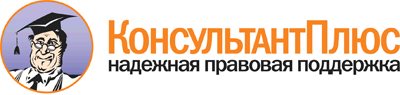  Приказ Минздрава России от 29.12.2012 N 1705н
"О порядке организации медицинской реабилитации"
(Зарегистрировано в Минюсте России 22.02.2013 N 27276) Документ предоставлен КонсультантПлюс

www.consultant.ru 

Дата сохранения: 21.07.2017 
  N  п/п      Наименование должности            Количество должностей        1  Заведующий отделением - врач-   специалист                      1                                   2  Врач-невролог                   1 на 20 коек (15 детских)           3  Врач-ревматолог                 1 на 30 коек (20 детских)           4  Врач-терапевт (врач-педиатр)    1 на 60 коек (на 30 коек)           5  Врач-физиотерапевт              устанавливаются в порядке и по     нормативам соответствующих         структурных подразделений          медицинской организации             6  Врач по лечебной физкультуре    (врач по спортивной медицине)   1 на 20 коек (15 детских)          неврологического профиля,          1 на 30 - 35 коек (20 детских)     травматолого-ортопедического       профиля                             7  Врач-рефлексотерапевт           устанавливаются в порядке и по     нормативам соответствующих         структурных подразделений           8  Врач мануальной терапии         1 на 25 - 30 коек                   9  Инструктор-методист по лечебной физкультуре                     1 на 1 должность врача по лечебной физкультуре стационара;            1 на кабинет высокотехнологичных   методов реабилитации и лечебный    бассейн                             10 Медицинский психолог            устанавливаются в порядке и по     нормативам соответствующих         структурных подразделений          медицинской организации             11 Старшая медицинская сестра      1                                   12 Медицинская сестра палатная     (постовая)                      4,75 на 30 коек для обеспечения    круглосуточной работы               13 Медицинская сестра процедурной  1 на 30 коек;                      0,5 на 1 врача-рефлексотерапевта;  0,5 должности на 1 врача мануальнойтерапии                             14 Медицинская сестра по           физиотерапии                    устанавливаются в порядке и по     нормативам соответствующих         структурных подразделений          медицинской организации             15 Медицинская сестра по массажу   4 на 1 должность врача лечебной    физкультуры                         16 Инструктор по лечебной          физкультуре                     устанавливаются в порядке и по     нормативам соответствующих         структурных подразделений          медицинской организации             17 Сестра-хозяйка                  соответственно должности           заведующего отделением              18 Инструктор по трудовой терапии  1 на 2 должности врача по лечебной физкультуре                         19 Младшая медицинская сестра по   уходу за больными               4,75 на 30 коек для обеспечения    круглосуточной работы;             4,75 на 30 коек для обеспечения    круглосуточной работы для пациентовс последствиями заболеваний и травмспинного мозга                      20 Санитар                         1 на 3 кабинета врачей-            специалистов;                      1 на 2 должности медицинских сестерпо физиотерапии;                   1 на 2 должности инструкторов-     методистов по лечебной физкультуре (инструкторов по лечебной          физкультуре), а также на           тренажерный зал и зал для лечебной физкультуры (трудотерапии);        1 при наличии подводного массажа;  2 при наличии бассейна;            2 для работы в буфете               N  п/п          Наименование оборудования             Количество, шт.      1  Функциональная кровать                     по числу коек            2  Прикроватный столик                        по числу коек            3  Кресло-туалет                              не менее 1 на 3 койки    4  Прикроватное кресло с высокими спинками и  съемными подлокотниками                    по числу коек для       отделений нейрохирургии,неврологии,             травматологии            5  Прикроватная информационная доска          (маркерная)                                по числу коек            6  Противопролежневый матрас                  не менее 1 на 6 коек     7  Кресло-каталка                             не менее 1 на 12 коек    8  Массажная кушетка                          не менее 1 на 60 коек;  не менее 1 на 12 коек   для отделений           нейрохирургии,          неврологии,             травматологии,          ревматологии             9  Стол для кинезотерапии                     не менее 1 на 12 коек   для отделений           нейрохирургии,          неврологии,             травматологии,          ревматологии             10 Мат напольный                              не менее 1 на 12 коек   для отделений           нейрохирургии,          неврологии,             травматологии,          ревматологии             11 Комплект мягких модулей для зала лечебной  физкультуры                                не менее одного на      детское отделение        12 Ортез для коленного сустава (в том числе   детский)                                   не менее 1 на 3 койки   нейрохирургического     отделения;              не менее 1 на 15 коек   ортопедо-               травматологического,    ревматологического      отделений                13 Ортез для кисти (в том числе детский)      не менее 1 на 3 койки   нейрохирургического     отделения;              не менее 1 на 15 коек   ортопедо-               травматологического,    ревматологического      отделений                14 Ортез для голеностопного сустава (в том    числе детский)                             не менее 1 на 3 койки   нейрохирургического     отделения;              не менее 1 на 15 коек   ортопедо-               травматологического,    ревматологического      отделений                15 Подъемник для перемещения пациента         не менее 2-х             16 Портативный пульсоксиметр                  не менее 1 на 12 коек    17 Стабилоплатформа с биологической обратной  связью                                     1                        18 Велоэргометр диагностический с чип-        картами и биологической обратной связью    1                        19 Тредмил медицинский с возможностью         проведения эргометрического тестирования и разгрузкой веса                            1                        20 Оборудование для проведения кинезотерапии  с разгрузкой веса тела                     по требованию            21 Система для динамической разгрузки         веса тела пациента                         не менее 1 для пациентовиз числа взрослого      населения и 1 для       пациентов из числа      детского населения       22 Аппарат для роботизированной механотерапии верхней конечности                         1                        23 Оборудование для роботизированной          механотерапии нижних конечностей           1                        24 Велоэргометр роботизированный              1                        25 Тренажеры с биологической обратной связью  для восстановления равновесия              1                        26 Тренажеры с биологической обратной связью  для тренировки ходьбы                      1                        27 Тренажеры для увеличения силы и объема     движений в суставах конечностей            1 комплекс               28 Ингалятор переносной                       не менее 2 на 30 коек    29 Тонометр                                   не менее 2               30 Секундомер                                 не менее 2               31 Аппарат кардиоинтервалографии              1                        32 Аппарат для вакуум-пресстерапии переносной не менее 2 на 30 коек    33 Переносной УФО-аппарат                     не менее 2 на 30 коек    34 Аппарат лазерной терапии переносной        не менее 2 на 30 коек    35 Аппарат импульсных токов                   не менее 2 на 30 коек    36 Аппарат электротерапии (постоянный ток)    переносной                                 2 на 30 коек отделений   37 Аппарат низкоинтенсивной низкочастотной    магнитотерапии переносной                  4 на 30 коек отделений   38 Аппарат низкочастотной электротерапии      микротоками переносной                     3 на 30 коек отделений   39 Аппарат для электромагнитотерапии          переносной                                 не менее 1 на 6 коек     40 Аппарат для активно-пассивной              механотерапии                              не менее 1 на 12 коек    41 Степпер                                    не менее 1 на 60 коек    42 Тредбан                                    не менее 1 на 60 коек    43 Велотренажер                               не менее 1 на 60 коек    44 Мягкое модульное оборудование для игровой  комнаты (комнаты психологической           разгрузки)                                 1 комплект               45 Оборудование для лечебной гимнастики в     комплекте с тележкой для снарядов          по требованию            46 Оборудование для восстановления мышечной   силы для мелких мышц (механизированное     устройство для восстановления активных     движений в пальцах)                        по требованию            47 Оборудование для восстановления            двигательной активности, координации       движений конечностей, бытовой деятельности и самообслуживания с оценкой               функциональных возможностей при помощи     интерактивных программ                     по требованию            48 Изделия для восстановления мелкой моторики и координации с оценкой функциональных     возможностей при помощи биологической      обратной связи                             по требованию            49 Оборудование для проведения психотерапии   по требованию            50 Оборудование для проведения мануальной     терапии                                    по требованию            51 Оборудование для проведения                рефлексотерапии                            по требованию            52 Оборудование для проведения логопедической коррекции                                  по требованию            53 Уродинамическая установка                  1 комплект               54 Персональный компьютер                     4 на 30 коек             55 Программа когнитивной реабилитации         2                        56 Программа индивидуализированной вторичной  профилактики                               1                        57 Программное обеспечение для работы с       оборудованием с биологической обратной     связью                                     по требованию (в        зависимости от          комплектации)            N  п/п      Наименование должности            Количество должностей        1  Главный врач                    1                                   2  Директор                        1                                   3  Заместитель главного врача по   медицинской части               1 на 200 и более коек               4  Заместитель главного врача по   экспертизе временной            нетрудоспособности              на 25 должностей врачей, ведущих   амбулаторный прием                  5  Заведующий отделением - врач-   специалист                      при наличии в отделении не менее 40коек (в детских отделениях не менее30 коек) за счет 0,5 должности     врача;                             в отделениях на 60 коек и более    должность заведующего отделением   вводится сверх должностей врачей    6  Главная медицинская сестра      1                                   7  Заведующий амбулаторно-         поликлиническим отделением -    врач-невролог (врач-травматолог-ортопед)                        1 при наличии не менее 15          должностей врачей, ведущих         амбулаторный прием                  8  Заведующий отделением           функциональной диагностики -    врач функциональной диагностики 1 при числе врачей данного         отделения не менее 5                9  Заведующий дневным стационаром -врач-специалист                 1                                   10 Врач-невролог                   1 на 15 коек стационарного         специализированного отделения      (палаты);                          1 на 15 000 населения амбулаторно- поликлинического отделения          11 Врач-травматолог-ортопед        1 на 20 коек стационарного         специализированного отделения      (палаты);                          1 (для ведения приема взрослых     больных с травмами и заболеваниями костно-мышечной системы) на 20 500 взрослого населения;               1 (для ведения приема детей с      травмами и заболеваниями костно-   мышечной системы) на 15 500        детского населения                  12 Врач-ревматолог                 1 на 30 коек (15 детских)           13 Врач-сурдолог-оториноларинголог 1 на 20 профильных коек             14 Врач-стоматолог-терапевт        1 на 20 профильных коек или 0,25   должности на отделение              15 Врач-терапевт                   1 на 60 коек стационарного         специализированного отделения      (палаты);                          1 на 1700 человек взрослого        населения и 1200 человек детского  населения                           16 Врач-педиатр                    1 на 50 коек                        17 Врач-уролог                     1 на 60 коек                        18 Врач-физиотерапевт              устанавливаются в порядке и по     нормативам соответствующих         структурных подразделений          медицинской организации             19 Врач по лечебной физкультуре    (врач по спортивной медицине)   1 на 20 коек (15 детских)          неврологического профиля;          1 на 30 коек (25 детских)          травматолого-ортопедического       профиля;                           1 на 20 должностей врачей, ведущих амбулаторный прием                  20 Врач-рефлексотерапевт           устанавливаются в порядке и по     нормативам соответствующих         структурных подразделений          медицинской организации             21 Врач мануальной терапии         1 на 25 - 30 коек стационарного    специализированного отделения;     1 на 5 000 человек обслуживаемого  населения амбулаторно-             поликлинического отделения          22 Врач-психотерапевт              устанавливаются в порядке и по     нормативам соответствующих         структурных подразделений          медицинской организации             23 Врач клинической лабораторной   диагностики                     устанавливаются в порядке и по     нормативам соответствующих         структурных подразделений          медицинской организации             24 Врач-диетолог                   1 на 200 коек                       25 Врач функциональной диагностики устанавливаются в порядке и по     нормативам соответствующих         структурных подразделений          медицинской организации             26 Врач ультразвуковой диагностики устанавливаются в порядке и по     нормативам соответствующих         структурных подразделений          медицинской организации             27 Врач-рентгенолог                устанавливаются в порядке и по     нормативам соответствующих         структурных подразделений          медицинской организации             28 Заведующий организационно-      методическим отделом (кабинетом)- врач-методист                 1                                   29 Инструктор-методист по лечебной физкультуре                     1 на 1 должность врача по лечебной физкультуре;                       1 на отделения (кабинеты)          индивидуальной кинезотерапии,      отделения (кабинеты) механотерапии,отделения (кабинеты)               роботомеханотерапии, зал тренировокс биологической обратной связью,   лечебный бассейн                    30 Медицинский психолог            устанавливаются в порядке и по     нормативам соответствующих         структурных подразделений          медицинской организации             31 Логопед (учитель-дефектолог)    1                                   32 Воспитатель                     1 на 50 детей школьного и          дошкольного возраста                33 Социальный работник             1 на 15 тыс. прикрепленного        населения                           34 Инженер                         2 на кабинет рентгеновской         компьютерной томографии (для       обеспечения работы в 2-сменном     режиме);                           1 на отделение гипербарической     оксигенации;                       1 при наличии сложной техники для  высокотехнологичных методов        реабилитации                        35 Инструктор по трудовой терапии  1 на 2 должности врача по лечебной физкультуре                         36 Специалист по социальной работе 1 на 30 тыс. прикрепленного        населения                           37 Старшая медицинская сестра      1 на отделение                      38 Медицинская сестра палатная     (постовая)                      4,75 на 30 коек для обеспечения    круглосуточной работы               39 Медицинская сестра процедурной  1 на 30 коек                        40 Медицинская сестра перевязочной 1 на 30 коек                        41 Медицинская сестра по           физиотерапии                    устанавливаются в порядке и по     нормативам соответствующих         структурных подразделений          медицинской организации             42 Медицинская сестра по массажу   устанавливаются в порядке и по     нормативам соответствующих         структурных подразделений          медицинской организации             43 Медицинская сестра              0,5 на 1 врача-рефлексотерапевта;  0,5 на 1 врача мануальной терапии; 1 на 1 врача функциональной        диагностики;                       1 на 1 врача, ведущего амбулаторныйприем                               44 Инструктор по лечебной          физкультуре                     устанавливаются в порядке и по     нормативам соответствующих         структурных подразделений          медицинской организации             45 Медицинская сестра диетическая  1 на 200 коек, но не менее 1       должности                           46 Медицинская сестра приемного    отделения                       4,75 на 30 коек для обеспечения    круглосуточной работы               47 Рентгенолаборант                соответственно должностям врачей-  рентгенологов                       48 Зубной техник                   1 на 1 врача-стоматолога-ортопеда иврача-ортодонта                     49 Сестра-хозяйка                  соответственно должности           заведующего отделением              50 Медицинский регистратор         1 на 5 должностей врачей, ведущих  амбулаторный прием                  51 Медицинский лабораторный техник (фельдшер-лаборант), лаборант   устанавливаются в порядке и по     нормативам соответствующих         структурных подразделений          медицинской организации             52 Медицинский статистик           1 на 20 врачей стационарного       специализированного отделения      (палаты);                          1 на 10 должностей врачей, ведущих амбулаторный прием                  53 Дезинфектор                     1 на 200 коек                       54 Младшая медицинская сестра по   уходу за больными               4,75 на 30 коек для обеспечения    круглосуточной работы;             4,75 на 30 коек для обеспечения    круглосуточной работы для пациентовс последствиями заболеваний и травмспинного мозга                      55 Санитар                         1 на 15 коек в отделении;          1 на 3 должности врачей-           специалистов, ведущих амбулаторный прием;                             1 на регистратуру в смену;         1 на процедурный кабинет в смену;  1 в смену на используемый          рентгеновский аппарат;             4,75 для обеспечения круглосуточнойработы в приемном отделении;       на 2 должности медицинских сестер  по физиотерапии;                   1 на 1 должность медицинской       сестры, занятой отпуском водо-,    грязе-, торфо-, озокерито-,        парафинолечения;                   1 на 2 должности инструкторов-     методистов по лечебной физкультуре (инструкторов по лечебной          физкультуре), на тренажерный зал и зал для лечебной физкультуры       (эрготерапии, трудотерапии);       1 при наличии подводного массажа;  2 при наличии бассейна;            соответственно должностям врачей   функциональной диагностики, но не  менее 1 должности;                 1 на 4 должности врачей клиническойлабораторной диагностики           (лаборантов);                      1 на 100 коек для перевозки и      сопровождения больных;             соответственно должностям зубных   техников;                          2 для работы в буфете               N  п/п      Наименование оборудования             Количество, шт.          1  Функциональная кровать             по числу коек                    2  Прикроватный столик                по числу коек                    3  Кресло-туалет                      не менее 1 на 3 койки            4  Прикроватное кресло с высокими     спинками и съемными подлокотниками по числу коек для отделений     нейрохирургии,неврологии,       травматологии                    5  Прикроватная информационная доска  (маркерная)                        по числу коек                    6  Противопролежневый матрас          не менее 1 на 6 коек             7  Кресло-каталка                     не менее 1 на 12 коек            8  Массажная кушетка                  не менее 1 на 60 коек;          не менее 1 на 12 коек для       отделений нейрохирургии,        неврологии, травматологии,      ревматологии                     9  Стол для кинезотерапии             не менее 1 на 12 коек для       отделений нейрохирургии,        неврологии, травматологии,      ревматологии                     10 Мат напольный                      не менее 1 на 12 коек для       отделений нейрохирургии,        неврологии, травматологии,      ревматологии                     11 Ортез для коленного сустава (в том числе детский)                     не менее 1 на 15 коек            12 Ортез для кисти (в том числе       детский)                           не менее 1 на 15 коек            13 Ортез для голеностопного сустава (втом числе детский)                 не менее 1 на 15 коек            14 Подъемник для перемещения пациента не менее 2-х в отделении         15 Портативный пульсоксиметр          не менее 1 на 12 коек            16 Стабилоплатформа                   1                                17 Велоэргометр                       1                                18 Оборудование для проведения        кинезотерапии с разгрузкой веса    тела                               по требованию                    19 Оборудование для пассивной,        активно-пассивной и активной       механотерапии туловища и           конечностей, контролем частоты     сердечных сокращений и биологическиобратной связью                    по требованию                    20 Оборудование для роботизированной  механотерапии верхних и нижних     конечностей с динамической системойкомпенсации веса конечности        по требованию                    21 Тренажеры для увеличения объема    движений в суставах                по требованию                    22 Тренажеры для увеличения силы мышц по требованию                    23 Тренажеры с биологической обратной связью                             по требованию                    24 Оборудование для мелкой моторики с оценкой функциональных возможностейпри помощи интерактивных программ  по требованию                    25 Оборудование для восстановления    постуральной активности с          биологической обратной связью      по требованию                    26 Оборудование для восстановления    ходьбы                             по требованию                    27 Оборудование для восстановления    координации, в том числе           роботизированное                   по требованию                    28 Оборудование для увеличения        толерантности к физическим         нагрузкам                          по требованию                    29 Оборудование для социально-бытовой адаптации                          по требованию                    30 Оборудование для проведения        психотерапии                       по требованию                    31 Оборудование для проведения сето-, магнито-, электро-, бальнео-,      водо-, крио-, теплолечения         по требованию                    32 Оборудование для проведения        ингаляционной терапии              по требованию                    33 Оборудование для проведения        вакуум-, прессотерапии             по требованию                    34 Оборудование для проведения        мануальной терапии                 по требованию                    35 Оборудование для проведения        рефлексотерапии                    по требованию                    36 Система для разгрузки веса тела    пациента                           не менее 1 для пациентов из     числа взрослого населения и 1   для пациентов из числа детского населения                        37 Тонометр                           не менее 2                       38 Секундомер                         не менее 2                       39 Оборудование для проведения        нейрофизиологических исследований истимуляции                         в зависимости от объема работы   40 Мониторы сердечного ритма и        артериального давления             в зависимости от объема работы   41 Мягкое модульное оборудование для  детской игровой комнаты            1 комплект на отделение для     пациентов из числа детского     населения                        42 Оборудование для логопедического   кабинета                           по требованию                    43 Оборудование для работы            сурдологического кабинета          по требованию                    44 Оборудование для гидрокинезотерапиипо требованию                    45 Персональный компьютер             4 на 30 коек                     46 Программа индивидуализированной    вторичной профилактики             1                                47 Программное обеспечение для работы с оборудованием биологической      обратной связи                     по требованию (в зависимости от комплектации)                    N  п/п      Наименование должности            Количество должностей        1  Заведующий отделением - врач-   специалист                      1                                   2  Врач-невролог                   1 на 15 коек (10 детских)           3  Врач-физиотерапевт              устанавливаются в порядке и по     нормативам соответствующих         структурных подразделений          медицинской организации             4  Врач по лечебной физкультуре    (врач по спортивной медицине)   1 на 20 коек (15 детских)          неврологического профиля;          1 на 30 коек (25 детских)          травматолого-ортопедического       профиля;                           1 на 20 должностей врачей, ведущих амбулаторный прием                  5  Врач-рефлексотерапевт           устанавливаются в порядке и по     нормативам соответствующих         структурных подразделений          медицинской организации             6  Врач мануальной терапии         1 на 25 - 30 коек стационарного    специализированного отделения;     1 на 5 000 человек обслуживаемого  населения амбулаторно-             поликлинического отделения          7  Медицинский психолог            устанавливаются в порядке и по     нормативам соответствующих         структурных подразделений          медицинской организации             8  Врач-психиатр                   1 на 25 коек                        9  Врач ультразвуковой диагностики устанавливаются в порядке и по     нормативам соответствующих         структурных подразделений          медицинской организации             10 Инструктор-методист по лечебной физкультуре или инструктор по   лечебной физкультуре            устанавливаются в порядке и по     нормативам соответствующих         структурных подразделений          медицинской организации             11 Логопед                         1 на 3 пациентов с нарушением      функции глотания и речи             12 Музыкальный работник            1 на 60 детских коек                13 Инструктор по трудовой терапии  1 на 2 должности врача по лечебной физкультуре                         14 Учитель-дефектолог              1 на детское отделение              15 Младший воспитатель             в зависимости от объема работы      16 Старшая медицинская сестра      1                                   17 Медицинская сестра палатная     (постовая)                      4,75 на 30 коек для обеспечения    круглосуточной работы               18 Медицинская сестра процедурной  1 на 30 коек;                      0,5 на 1 врача-рефлексотерапевта    19 Медицинская сестра по           физиотерапии                    устанавливаются в порядке и по     нормативам соответствующих         структурных подразделений          медицинской организации             20 Медицинская сестра по массажу   устанавливаются в порядке и по     нормативам соответствующих         структурных подразделений          медицинской организации             21 Медицинская сестра              0,5 на 1 врача мануальной терапии; 1 на кабинет для уродинамических   исследований                        22 Инструктор по лечебной          физкультуре                     устанавливаются в порядке и по     нормативам соответствующих         структурных подразделений          медицинской организации             23 Сестра-хозяйка                  соответственно должности           заведующего отделением              24 Младшая медицинская сестра по   уходу за пациентами             4,75 на 30 коек для обеспечения    круглосуточной работы               25 Санитар                         1 на 3 кабинета врачей-            специалистов;                      1 на 2 должности медицинских сестерпо физиотерапии;                   1 на 1 должность медицинской       сестры, занятой отпуском водо-,    грязе-, торфо-, озокерито-,        парафинолечения;                   1 на 2 должности инструкторов-     методистов по лечебной физкультуре (инструкторов по лечебной          физкультуре), на тренажерный зал и зал для лечебной физкультуры,      трудотерапии;                      1 при наличии подводного массажа;  2 при наличии бассейна;            2 для работы в буфете               N  п/п         Наименование оборудования             Количество, шт.       1  Функциональная кровать                   по числу коек              2  Прикроватный столик                      по числу коек              3  Кресло-туалет                            не менее 1 на 3 койки      4  Прикроватное кресло с высокими спинками исъемными подлокотниками                  по числу коек              5  Прикроватная информационная доска        (маркерная)                              по числу коек              6  Противопролежневый матрас                не менее 1 на 6 коек       7  Кресло-каталка                           не менее 1 на 12 коек      8  Массажная кушетка трехсекционная с       электроприводом                          не менее 1 на 12 коек      9  Стол для кинезотерапии                   не менее 1 на 12 коек      10 Мат напольный                            не менее 1 на 12 коек      11 Комплект мягких модулей для зала лечебнойфизкультуры                              не менее 1                 12 Ортез для коленного сустава (в том числе детский)                                 не менее 1 на 15 коек      13 Ортез для кисти (в том числе детский)    не менее 1 на 15 коек      14 Ортез для голеностопного сустава (в том  числе детский)                           не менее 1 на 15 коек      15 Подъемник для перемещения пациента       не менее 1 на 15 коек (2 вдетском отделении)         16 "Шведская стенка"                        1                          17 Параллельные брусья и ступеньки для      обучения ходьбе                          1                          18 Аппарат для ультразвуковой диагностики   сосудов (допплерография, дуплексное      сканирование)                            1                          19 Электромиограф с программой исследования вызванных потенциалов                    1                          20 Комплекс для транскраниальной магнитной  стимуляции                               1                          21 Аппараты для мониторинга артериального   давления                                 5                          22 Рефлекторно-нагрузочные устройства-      костюмы типа "Гравистат"                 15                         23 Оборудование для логопедического кабинета(магнитофон, диктофон, метроном, зеркала,тономерт, набор логопедических шпателей изондов, видеомагнитофон, видеокамера,    оборудование для проведения музыкальных  занятий)                                 1 на кабинет логопеда      24 Методические пособия (схемы              нейропсихологического обследования высшихпсихических функций, альбомы для         диагностики), наглядно-дидактический     материал (наборы специальных таблиц,     текстов, обучающих игр), учебно-         методическая литература для пациентов    (сборники упражнений, книги для чтения,  рабочие тетради)                         3 комплекта в кабинете    логопеда                   25 Портативный пульсоксиметр                1 на специалиста по       лечебной физкультуре       26 Стабилоплатформа с биологической обратнойсвязью                                   1                          27 Велоэргометр с биологической обратной    связью и возможностью программирования   индивидуальной нагрузки с учетом пола,   возраста и уровня подготовленности       1                          28 Тредмил медицинский с возможностью       проведения эргометрического тестирования и разгрузки веса с биологической обратнойсвязью и возможностью программирования   индивидуальной нагрузки с учетом пола,   возраста и уровня подготовленности       1                          29 Система для разгрузки веса тела пациента не менее 1 для пациентов  из числа взрослого        населения и 1 для         пациентов из числа        детского населения         30 Оборудование для проведения кинезотерапиис разгрузки веса тела                    1                          31 Аппарат для роботизированной             механотерапии верхней конечности         1                          32 Аппарат для роботизированной терапии     нижних конечностей (конечности)          1                          33 Велоэргометр роботизированный            2                          34 Тренажер с биологической обратной связью для восстановления равновесия            1                          35 Тренажер с биологической обратной связью для тренировки ходьбы                    1                          36 Тренажеры для увеличения силы и объема   движений в суставах конечностей          1 комплекс                 37 Ингалятор переносной                     не менее 2 на 30 коек      38 Тонометр                                 1 на специалиста по       лечебной физкультуре       39 Секундомер                               1 на специалиста по       лечебной физкультуре       40 Аппарат кардиоинтервалографии            1                          41 Аппарат для вакуум-прессотерапии         переносной                               не менее 2 на 30 коек      42 Переносной УФО-аппарат                   не менее 2 на 30 коек      43 Аппарат для лазерной терапии переносной  не менее 2 на 30 коек      44 Аппарат импульсных токов                 не менее 2 на 30 коек      45 Аппарат электротерапии (постоянный ток)  переносной                               2 на 30 коек               46 Аппарат магнитотерапии переносной        4 на 30 коек               47 Аппарат низкочастотной электротерапии    микротоками переносной                   3 на 30 коек               48 Аппарат для электромагнитотерапии        переносной                               не менее 1 на 6 коек       49 Аппарат для пассивной, активно-пассивной механотерапии с биологической обратной   связью                                   не менее 1 на 12 коек      50 Мягкое модульное оборудование для детскойигровой комнаты, кабинета психологическойразгрузки                                2 комплекта                51 Оборудование для кабинета лечебной       гимнастики                               по требованию              52 Оборудование для восстановления мышечной силы для мелких мышц (механизированное   устройство для восстановления активных   движений в пальцах)                      по требованию              53 Оборудование для восстановления          двигательной активности, координации     движений конечностей, бытовой            деятельности и самообслуживания с оценкойфункциональных возможностей при помощи   интерактивных программ                   по требованию              54 Изделия для восстановления мелкой        моторики и координации с оценкой         функциональных возможностей при помощи   биологической обратной связи             по требованию              55 Уродинамическая установка                1 комплект                 56 Аппарат транскраниальной магнитной       стимуляции                               по требованию              57 Оборудование для проведения свето-,      крио-, теплолечения                      по требованию              58 Оборудование для проведения вакуум-,     прессотерапии                            по требованию              59 Оборудование для проведения мануальной   терапии                                  по требованию              60 Оборудование для проведения              рефлексотерапии                          по требованию              61 Персональный компьютер                   4 на 30 коек               62 Программа когнитивной реабилитации       2 на 30 коек               63 Программа индивидуализированной вторичнойпрофилактики                             1                          64 Программное обеспечение для работы с     оборудованием с биологической обратной   связью                                   По требованию (в          зависимости от            комплектации)              N  п/п        Наименование должности            Количество должностей      1  Главный врач                         1                              2  Директор                             1                              3  Заместитель главного врача по        медицинской части                    1 на 200 и более коек          4  Заместитель главного врача по        экспертизе временной                 нетрудоспособности                   на 25 должностей врачей,      ведущих амбулаторный прием     5  Главная медицинская сестра           1                              6  Заведующий амбулаторно-              поликлиническим отделением - врач-   невролог (врач-оториноларинголог,    врач-офтальмолог)                    1 при наличии не менее 15     должностей врачей, ведущих    амбулаторный прием             7  Заведующий отделением функциональной диагностики - врач функциональной    диагностики                          1 при числе врачей данного    отделения не менее 5           8  Заведующий дневным стационаром -     врач-невролог (врач-                 оториноларинголог, врач-офтальмолог) 1                              9  Заведующий отделением - врач-        невролог (врач-оториноларинголог,    врач-офтальмолог)                    1                              10 Врач-невролог                        1 на 15 коек стационара (10   детских коек);                1 на логопедический кабинет   амбулаторно-поликлинического  отделения;                    1 на 15 тыс. населения        амбулаторно-поликлинического  отделения                      11 Врач-офтальмолог                     устанавливаются в порядке и понормативам соответствующих    структурных подразделений     медицинской организации        12 Врач-оториноларинголог               устанавливаются в порядке и понормативам соответствующих    структурных подразделений     медицинской организации        13 Врач-сурдолог-оториноларинголог      устанавливаются в порядке и понормативам соответствующих    структурных подразделений     медицинской организации        14 Врач-стоматолог-терапевт             устанавливаются в порядке и понормативам соответствующих    структурных подразделений     медицинской организации        15 Врач-ортодонт                        устанавливаются в порядке и понормативам соответствующих    структурных подразделений     медицинской организации        16 Врач-травматолог-ортопед             устанавливаются в порядке и понормативам соответствующих    структурных подразделений     медицинской организации        17 Врач-терапевт                        1 на 40 коек стационарного    специализированного отделения (палаты) круглосуточного      пребывания больных;           1 амбулаторно-поликлиническогоотделения на 1700 человек     взрослого населения и 1200    человек детского населения     18 Врач-педиатр                         1 на 20 коек;                 1 амбулаторно-поликлиническогоотделения на 1200 человек     детского населения             19 Врач-уролог                          1 на 60 коек (30 детских      коек);                        1 на кабинет уродинамических  исследований                   20 Врач-физиотерапевт                   устанавливаются в порядке и понормативам соответствующих    структурных подразделений     медицинской организации        21 Врач по лечебной физкультуре         1 на 20 коек (15 детских)     неврологического профиля;     1 на 30 коек (25 детских)     травматолого-ортопедического  профиля;                      1 на 20 должностей врачей,    ведущих амбулаторный прием     22 Врач-рефлексотерапевт                устанавливаются в порядке и понормативам соответствующих    структурных подразделений     медицинской организации        23 Врач мануальной терапии              1 на 25 - 30 коек             стационарного                 специализированного отделения круглосуточного пребывания    больных;                      1 на 5 тыс. человек           прикрепленного населения       24 Медицинский психолог                 устанавливаются в порядке и понормативам соответствующих    структурных подразделений     медицинской организации        25 Врач функциональной диагностики      устанавливаются в порядке и понормативам соответствующих    структурных подразделений     медицинской организации        26 Врач ультразвуковой диагностики      устанавливаются в порядке и понормативам соответствующих    структурных подразделений     медицинской организации        27 Врач-рентгенолог                     устанавливаются в порядке и понормативам соответствующих    структурных подразделений     медицинской организации        28 Врач клинической лабораторной        диагностики                          устанавливаются в порядке и понормативам соответствующих    структурных подразделений     медицинской организации        29 Врач-психиатр                        1 на 25 коек                   30 Заведующий организационно-           методическим отделом (кабинетом) -   врач-методист                        1                              31 Инструктор-методист по лечебной      физкультуре или инструктор по        лечебной физкультуре                 1 на 1 должность врача по     лечебной физкультуре          стационарного                 специализированного отделения (палаты) круглосуточного      пребывания больных;           1 на отделения (кабинеты)     индивидуальной кинезотерапии, отделения (кабинеты)          механотерапии, отделения      (кабинеты)                    роботомеханотерапии, зал      тренировок с биологической    обратной связью и лечебный    бассейн                        32 Медицинский психолог                 устанавливаются в порядке и понормативам соответствующих    структурных подразделений     медицинской организации        33 Логопед                              1 на 2 пациентов с нарушением функции глотания и речи        34 Музыкальный работник                 1 на 60 детских коек           35 Учитель                              рассчитывается в соответствии с утвержденным учебным планом  36 Инженер                              2 на кабинет рентгеновской    компьютерной томографии (для  обеспечения работы в 2-сменномрежиме);                      1 на отделение гипербарическойоксигенации;                  1 при наличии сложной техники для высокотехнологичных       методов реабилитации           37 Учитель-дефектолог                   1 на детское отделение         38 Воспитатель                          устанавливаются в порядке и понормативам соответствующих    структурных подразделений     медицинской организации        39 Социальный работник                  1 на 15 тыс. прикрепленного   населения                      40 Старшая медицинская сестра           1 на отделение                 41 Медицинская сестра палатная          (постовая)                           4,75 на 15 коек (10 детских)  для обеспечения круглосуточнойработы                         42 Медицинская сестра процедурной       1 на 30 коек                   43 Медицинская сестра перевязочной      1 на 60 коек для осуществленияперевязок                      44 Медицинская сестра по массажу        2 должности на врача-         физиотерапевта (или врача     лечебной физкультуры) для     осуществления массажа          45 Медицинская сестра по физиотерапии   устанавливаются в порядке и понормативам соответствующих    структурных подразделений     медицинской организации        46 Медицинская сестра                   0,5 на 1 врача-               рефлексотерапевта;            0,5 на 1 врача мануальной     терапии;                      соответственно должности врачафункциональной диагностики;   1 на 60 коек для проведения   уродинамических исследований; 1 на должность врача-         специалиста, ведущего         амбулаторный прием;           1 на 1 врача-стоматолога-     терапевта, врача-ортопеда и   врача-ортодонта                47 Инструктор по лечебной физкультуре   устанавливаются в порядке и понормативам соответствующих    структурных подразделений     медицинской организации        48 Медицинская сестра диетическая       1 на 200 коек, но не менее 1  должности                      49 Медицинская сестра приемного         отделения                            4,75 для обеспечения          круглосуточной работы в       приемном отделении             50 Медицинский статистик                1 на 20 врачей стационарного  специализированного отделения (палаты) круглосуточного      пребывания больных;           1 на 10 должностей врачей,    ведущих амбулаторный прием     51 Рентгенолаборант                     устанавливаются в порядке и понормативам соответствующих    структурных подразделений     медицинской организации        52 Медицинский лабораторный             техник (фельдшер-лаборант), лаборант устанавливаются в порядке и понормативам соответствующих    структурных подразделений     медицинской организации        53 Зубной техник                        1 на 1 врача-стоматолога-     ортопеда и врача-ортодонта     54 Заведующий зуботехнической           лабораторией                         1 в амбулаторно-              поликлиническом отделении при наличии не менее 15 должностейзубных техников;              при меньшем количестве        должностей зубных техников - 1должность вместо 1 должности  старшего зубного техника       55 Сестра-хозяйка                       соответственно должности      заведующего отделением         56 Дезинфектор                          1 на 200 коек                  57 Инструктор по трудовой терапии       1 на 2 должности врача по     лечебной физкультуре           58 Специалист по социальной работе      1 на 30 тыс. прикрепленного   населения                      59 Медицинский регистратор              1 на 5 должностей врачей,     ведущих амбулаторный прием     60 Младшая медицинская сестра по уходу  за больными                          4,75 для обеспечения          круглосуточной работы;        1 на 15 коек (10 детских коек) 61 Санитар                              1 на 15 коек в отделении;     1 на 3 должности врачей-      специалистов, ведущих         амбулаторный прием;           1 на регистратуру в смену;    1 на процедурный кабинет в    смену;                        1 в смену на рентгеновский    аппарат;                      4,75 на 30 коек для           обеспечения круглосуточной    работы в приемном отделении;  1 на 2 должности медицинских  сестер по физиотерапии;       1 на 1 должность медицинской  сестры, занятой отпуском      водо-, грязе-, торфо-,        озокерито-, парафинолечения;  1 на 2 должности инструкторов-методистов по лечебной        физкультуре (инструкторов по  лечебной физкультуре), на     тренажерный зал и зал для     лечебной физкультуры          (трудотерапии);               1 при наличии подводного      массажа;                      2 при наличии бассейна;       соответственно должностям     врачей функциональной         диагностики, но не менее 1    должности;                    1 на 4 должности врачей       клинической лабораторной      диагностики,                  1 на 100 коек для переноски и сопровождения больных в       лечебно-диагностические       отделения (кабинеты);         1 на 1 врача-рентгенолога;    2 для работы в буфете          N  п/п       Наименование оборудования              Количество, шт.        1  Функциональная кровать                по числу коек                 2  Прикроватный столик                   по числу коек                 3  Кресло-туалет                         не менее 1 на 3 койки         4  Прикроватное кресло с высокими        спинками и съемными подлокотниками    по числу коек                 5  Прикроватная информационная доска     (маркерная)                           по числу коек                 6  Противопролежневый матрас             не менее 1 на 6 коек          7  Кресло-каталка                        не менее 1 на 12 коек         8  Массажная кушетка 3-секционная с      электроприводом                       не менее 1 на 12 коек         9  Стол для кинезотерапии                не менее 1 на 12 коек         10 Мат напольный водоотталкивающий с     антибактериальным покрытием           не менее 1 на 12 коек         11 Ортез для коленного сустава (в том    числе детский)                        не менее 1 на 15 коек         12 Ортез для кисти (в том числе детский) не менее 1 на 15 коек         13 Ортез для голеностопного сустава (в   том числе детский)                    не менее 1 на 15 коек         14 Подъемник для перемещения пациента с  жестким ложем                         не менее 1 на 15 коек (2 в   детском отделении)            15 "Шведская стенка"                     1                             16 Параллельные брусья и ступеньки для   обучения ходьбе                       1                             17 Комплект мягких модулей для зала      лечебной физкультуры                  не менее 1 на детское        отделение                     18 Лечебное и диагностическое            оборудование для проведения           оториноларингологических манипуляций  по требованию                 19 Лечебное и диагностическое            оборудование для проведения челюстно- лицевых и стоматологических           манипуляций                           по требованию                 20 Аппарат для ультразвуковой диагностикисосудов (допплерография, дуплексное   сканирование)                         1                             21 Электромиограф с программой           исследования вызванных потенциалов    1                             22 Комплекс для транскраниальной         магнитной стимуляции                  1                             23 Аппараты для мониторинга артериальногодавления                              5                             24 Оборудование для исследования остроты зрения                                по требованию                 25 Оборудование для автоматической       рефрактометрии                        по требованию                 26 Оборудование для офтальмометрии       по требованию                 27 Оборудование для циклоплегии          по требованию                 28 Оборудование для оптической коррекции по требованию                 29 Оборудование для исследования         бинокулярного зрения                  по требованию                 30 Оборудование для ультразвукового      исследования глаза                    по требованию                 31 Оборудование для тонометрии,          тонографии                            по требованию                 32 Оборудование для                      электрофизиологических исследований   по требованию                 33 Рефлекторно-нагрузочные устройства-   костюмы типа "Гравистат"              15                            34 Оборудование для логопедического      кабинета (магнитофон, диктофон,       метроном, зеркала, тонометр, набор    логопедических шпателей и зондов,     видеомагнитофон, видеокамера,         оборудование для проведения           музыкальных занятий)                  1 на кабинет логопеда         35 Методические пособия (схемы           нейропсихологического обследования    высших психических функций, альбомы   для диагностики), наглядно-           дидактический материал (наборы        специальных таблиц, текстов, обучающихигр), учебно-методическая литература  для пациентов (сборники упражнений,   книги для чтения, рабочие тетради)    3 комплекта                   36 Портативный пульсоксиметр             не менее 1 на 12 коек         37 Оборудование для компьютерной         стабилометрии с биологической обратнойсвязью                                1                             38 Велоэргометр с биологической обратной связью и возможностью программированияиндивидуальной нагрузки с учетом пола,возраста и уровня подготовленности    1                             39 Тредмил медицинский с возможностью    проведения эргометрического           тестирования и разгрузки веса с       биологической обратной связью и       возможностью программирования         индивидуальной нагрузки с учетом пола,возраста и уровня подготовленности    1                             40 Система для разгрузки веса тела       пациента                              не менее 1 для пациентов из  числа взрослого населения и 1для пациентов из числа       детского населения            41 Оборудование для проведения           кинезотерапии с разгрузкой веса тела  по требованию                 42 Аппарат для роботизированной          механотерапии верхней конечности      2                             43 Аппарат для роботизированной терапии  нижних конечностей (конечности)       2                             44 Велоэргометр роботизированный         2                             45 Тренажер с биологической обратной     связью для восстановления равновесия  1                             46 Тренажер с биологической обратной     связью для тренировки ходьбы          1                             47 Оборудование для роботизированной     пассивной, активно-пассивной и        активной механотерапии туловища и     конечностей                           1 комплекс                    48 Тренажеры для увеличения объема       движений в суставах с биологической   обратной связью и возможностью        компьютерного программирования        индивидуальной нагрузки с учетом пола,возраста и уровня подготовленности    1 комплекс                    49 Тренажеры для увеличения силы мышц с  биологической обратной связью и       возможностью компьютерного            программирования индивидуальной       нагрузки с учетом пола, возраста и    уровня подготовленности               1 комплекс                    50 Оборудование для восстановления       мышечной силы для мелких мышц         (механизированное устройство для      восстановления активных движений в    пальцах)                              1 комплекс                    51 Оборудование для восстановления       двигательной активности, координации  движений конечностей, бытовой         деятельности и самообслуживания с     оценкой функциональных возможностей   при помощи интерактивных программ     1 комплекс                    52 Оборудование для социально-бытовой    адаптации                             1 комплекс                    53 Специализированные стенды для         социально-бытовой реабилитации        1 комплект                    54 Предметы бытового обихода для больных с нарушениями двигательных функций    по требованию                 55 Приспособления и инструменты для      выработки навыков трудовой            деятельности                          по требованию                 56 Специальные пособия и материалы для   восстановления мелких целенаправленныхдвижений рук                          1 комплект                    57 Наборы приспособлений и оборудования  для проведения арттерапии             (конструкторы, пазлы и прочее)        по требованию                 58 Персональные компьютеры с игровыми    программами                           4                             59 Оборудование для проведения           психотерапии                          по требованию                 60 Оборудование для проведения сето-,    магнито-, электро-, бальнео-, водо-,  крио-, теплолечения                   по требованию                 61 Оборудование для проведения           ингаляционной терапии                 по требованию                 62 Оборудование для проведения вакуум-,  прессотерапии                         по требованию                 63 Оборудование для проведения мануальнойтерапии                               по требованию                 64 Оборудование для проведения           рефлексотерапии                       по требованию                 65 Система для разгрузки веса тела       пациента                              не менее 1 для пациентов из  числа взрослого населения и 1для пациентов из числа       детского населения            66 Тонометр                              не менее 2 на отделение       67 Секундомер                            не менее 2 на отделение       68 Гимнастические снаряды и устройства   (мячи разного размера, веса, фактуры, гимнастические палки, булавы, гантели,ортезы)                               по требованию                 69 Мониторы сердечного ритма и           артериального давления                по требованию                 70 Мягкое модульное оборудование для     детской игровой комнаты               1 комплект на отделение для  детей                         71 Оборудование для работы врача         сурдолога-оториноларинголога          по требованию                 72 Оборудование для уродинамического     кабинета                              по требованию                 73 Оборудование для гидрокинезотерапии   по требованию                 74 Оборудование для работы               концертмейстера                       по требованию                 75 Персональный компьютер                4 на 30 коек                  76 Программа индивидуализированной       вторичной профилактики                1                             77 Программное обеспечение для работы с  оборудованием с биологической обратнойсвязью                                по требованию (в зависимости от комплектации)              N  п/п      Наименование должности            Количество должностей        1  Заведующий отделением - врач-   кардиолог (врач-терапевт, врач- пульмонолог, врач-              гастроэнтеролог, врач-акушер-   гинеколог, врач-уролог)         1                                   2  Врач-кардиолог                  1 на 15 коек (10 детских)          кардиологического отделения;       0,08 должности на 100 000 взрослогонаселения для оказания             консультативной поликлинической    помощи                              3  Врач-терапевт (врач-педиатр)    1 на 15 коек (10 детских)           4  Врач-физиотерапевт              устанавливаются в порядке и по     нормативам соответствующих         структурных подразделений          медицинской организации             5  Врач по лечебной физкультуре    (врач по спортивной медицине)   1 на 20 коек (15 детских)          неврологического профиля;          1 на 30 коек (25 детских)          травматолого-ортопедического       профиля;                           1 на 20 должностей врачей, ведущих амбулаторный прием                  6  Врач-рефлексотерапевт           устанавливаются в порядке и по     нормативам соответствующих         структурных подразделений          медицинской организации             7  Врач мануальной терапии         1 должность на 25 - 30 коек        стационарного специализированного  отделения;                         1 должность на 5 тыс. человек      обслуживаемого населения           амбулаторно-поликлинического       отделения                           8  Медицинский психолог            устанавливаются в порядке и по     нормативам соответствующих         структурных подразделений          медицинской организации             9  Врач ультразвуковой диагностики устанавливаются в порядке и по     нормативам соответствующих         структурных подразделений          медицинской организации             10 Врач функциональной диагностики устанавливаются в порядке и по     нормативам соответствующих         структурных подразделений          медицинской организации             11 Инструктор-методист по лечебной физкультуре                     1 на 1 должность врача по лечебной физкультуре стационара;            1 на кабинет высокотехнологичных   методов реабилитации и лечебный    бассейн                             12 Учитель-дефектолог              1 на детское отделение              13 Воспитатель                     в зависимости от объема работы      14 Музыкальный работник            1 на 60 детских коек                15 Старшая медицинская сестра      1                                   16 Медицинская сестра палатная     (постовая)                      4,75 на 30 коек для обеспечения    круглосуточной работы               17 Медицинская сестра процедурной  1 на 30 коек                        18 Медицинская сестра по           физиотерапии                    устанавливаются в порядке и по     нормативам соответствующих         структурных подразделений          медицинской организации             19 Медицинская сестра по массажу   устанавливаются в порядке и по     нормативам соответствующих         структурных подразделений          медицинской организации             20 Инструктор по лечебной          физкультуре                     устанавливаются в порядке и по     нормативам соответствующих         структурных подразделений          медицинской организации             21 Инструктор по трудовой терапии  1 на 2 должности врача по лечебной физкультуре                         22 Сестра-хозяйка                  1                                   23 Младшая медицинская сестра по   уходу за больными               4,75 на 15 коек (10 детских коек)  для обеспечения круглосуточной     работы                              24 Санитар                         1 на 2 должности медицинских сестерпо физиотерапии;                   1 на 2 должности инструкторов-     методистов по лечебной физкультуре (инструкторов по лечебной          физкультуре), на тренажерный зал и зал для лечебной физкультуры       (трудотерапии);                    1 при наличии подводного массажа;  2 при наличии бассейна;            2 для работы в буфете               N  п/п          Наименование оборудования              Количество, шт.     1  Функциональная кровать                      по числу коек           2  Прикроватный столик                         по числу коек           3  Кресло-туалет                               не менее 1 на 12 коек   4  Прикроватная информационная доска           (маркерная)                                 по числу коек           5  Противопролежневый матрас                   не менее 1 на 15 коек   6  Кресло-каталка                              не менее 1 на 12 коек   7  Массажная кушетка                           не менее 1 на 12 коек   8  Стол для кинезотерапии                      не менее 1 на 30 коек   9  Мат напольный водоотталкивающий с           антибактериальным покрытием                 не менее 1 на 30 коек   10 Комплект мягких модулей для зала лечебной   физкультуры                                 не менее одного на     детское отделение       11 Подъемник для перемещения пациента          не менее 1 на 15 коек  (2 в детском отделении) 12 "Шведская стенка"                           1                       13 Аппарат для ультразвуковой диагностики      сердца и сосудов                            1                       14 Аппараты для мониторинга артериального      давления и электрокардиографии              5                       15 Портативный пульсоксиметр                   1 на специалиста по    лечебной физкультуре    16 Стабилоплатформа с биологической обратной   связью и возможностью компьютерного         программирования индивидуальной нагрузки с  учетом пола, возраста и уровня              подготовленности                            1                       17 Велоэргометр с биологической обратной связьюи возможностью компьютерного                программирования индивидуальной нагрузки    с учетом пола, возраста и уровня            подготовленности                            1                       18 Тредмил медицинский с возможностью          проведения эргометрического тестирования с  биологической обратной связью и возможностьюкомпьютерного программирования              индивидуальной нагрузки с учетом пола,      возраста и уровня подготовленности          1                       19 Система для разгрузки веса тела пациента    не менее 1 для         пациентов старше 18 лети 1 для детей           20 Велоэргометр роботизированный               1                       21 Тренажер с биологической обратной связью длятренировки ходьбы                           1                       22 Тренажеры для увеличения силы и объема      движений в суставах конечностей             1 комплекс              23 Ингалятор переносной                        не менее 2 на 30 коек   24 Тонометр                                    1 на специалиста по    лечебной физкультуре    25 Секундомер                                  1 на специалиста по    лечебной физкультуре    26 Аппарат кардиоинтервалографии               1                       27 Аппарат для вакуум-прессотерапии переносной не менее 2 на 30 коек   28 Физиотерапевтическая аппаратура для         электротерапии, электромагнитотерапии,      светолечения, теплолечения, крио-,          водолечения, в том числе для определения    электровозбудимости нервно-мышечного        аппарата и проведения электростимуляции,    аэро- и фитотерапии, ингаляционной терапии, гидроколонотерапии                          по требованию           29 Аппарат для пассивной, активно-пассивной    механотерапии                               не менее 1 на 12 коек   30 Степпер                                     не менее 1 на 60 коек   31 Тредбан                                     не менее 1 на 60 коек   32 Велотренажер                                не менее 1 на 60 коек   33 Мягкое модульное оборудование для детской   игровой комнаты                             1 комплект на отделение 34 Оборудование для кабинета лечебной          гимнастики с тележкой                       1 комплект на каждый   кабинет, зал лечебной  физкультуры             35 Оборудование для восстановления мышечной    силы для мелких мышц                        по требованию           36 Оборудование для восстановления двигательнойактивности, координации движений            конечностей, бытовой деятельности и         самообслуживания                            по требованию           37 Оборудование для гидрокинезотерапии         по требованию           38 Персональный компьютер                      4 на 30 коек            39 Программа когнитивной реабилитации          2                       40 Программа индивидуализированной вторичной   профилактики                                1                       41 Программное обеспечение для работы с        оборудованием биологической обратной связи  по требованию (в       зависимости от         комплектации)           N  п/п     Наименование должностей            Количество должностей        1. Главный врач                    1                                   2. Директор                        1                                   3. Заместитель главного врача по   медицинской части               1 на 300 и более коек               4. Заместитель главного врача по   экспертизе временной            нетрудоспособности              не менее 25 должностей врачей,     ведущих амбулаторный прием          5. Главная медицинская сестра      1                                   6. Заведующий амбулаторно-         поликлиническим отделением -    врач-кардиолог (врач-терапевт,  врач-пульмонолог, врач-         гастроэнтеролог, врач-          эндокринолог, врач-акушер-      гинеколог, врач-уролог)         1 при числе врачей, ведущих        амбулаторный прием, не менее 15     7. Заведующий отделением           функциональной диагностики -    врач функциональной диагностики 1 при числе врачей не менее 5       8. Заведующий дневным стационаром -врач врач-кардиолог (врач-      терапевт, врач-пульмонолог,     врач-гастроэнтеролог, врач-     эндокринолог, врач-гинеколог,   врач-уролог)                    1                                   9. Заведующий отделением диализа - врач-специалист                 1                                  10. Заведующий отделением - врач    врач-кардиолог (врач-терапевт,  врач-пульмонолог, врач-         гастроэнтеролог, врач-          эндокринолог, врач-акушер-      гинеколог, врач-уролог)         1 на отделение                     11. Врач-кардиолог                  1 на 15 коек стационарного         специализированного отделения      (палаты) круглосуточного пребываниябольных (10 детских коек);         1 на 15 тыс. населения амбулаторно-поликлинического отделения         12. Врач-терапевт                   1 на 40 коек стационарного         специализированного отделения      (палаты) круглосуточного пребываниябольных;                           1 амбулаторно-поликлинического     отделения на 1700 человек взрослогонаселения и 1200 человек детского  населения;                         1 на 6 диализных мест в смену, но  не менее 1 должности на диализный  зал;                               1 на 20 коек стационара;           1 на 10 больных, получающих        перитонеальный диализ, но не менее 1 должности на отделение;          1 на 20 амбулаторных больных,      находящихся на диспансерном        наблюдении                         13. Врач-педиатр                    1 на 20 коек;                      1 на 15 коек пульмонологического   отделения, кабинета респираторной  реабилитации пульмонологического   отделения;                         1 на 100 тыс. детского населения   для оказания консультативной       поликлинической помощи             14. Врач-гастроэнтеролог            устанавливаются в порядке и по     нормативам соответствующих         структурных подразделений          медицинской организации            15. Врач-эндокринолог               устанавливаются в порядке и по     нормативам соответствующих         структурных подразделений          медицинской организации            16. Врач-диабетолог                 1 на кабинет диабетической стопы   17. Врач-офтальмолог                устанавливаются в порядке и по     нормативам соответствующих         структурных подразделений          медицинской организации            18. Врач-нефролог                   устанавливаются в порядке и по     нормативам соответствующих         структурных подразделений          медицинской организации            19. Врач-пульмонолог                устанавливаются в порядке и по     нормативам соответствующих         структурных подразделений          медицинской организации            20. Врач кабинета гипербарической   оксигенации - врач-специалист   устанавливаются в порядке и по     нормативам соответствующих         структурных подразделений          медицинской организации            21. Врач-физиотерапевт              устанавливаются в порядке и по     нормативам соответствующих         структурных подразделений          медицинской организации            22. Врач по лечебной физкультуре    1 на 20 коек (15 детских)          неврологического профиля;          1 на 30 коек (25 детских)          травматолого-ортопедического       профиля;                           1 на 20 должностей врачей, ведущих амбулаторный прием                 23. Врач-рефлексотерапевт           устанавливаются в порядке и по     нормативам соответствующих         структурных подразделений          медицинской организации            24. Врач мануальной терапии         1 на 25 - 30 коек стационарного    специализированного отделения      (палаты) круглосуточного пребываниябольных;                           1 на 5 тыс. человек обслуживаемого населения амбулаторно-             поликлинического отделения         25. Врач-психотерапевт              устанавливаются в порядке и по     нормативам соответствующих         структурных подразделений          медицинской организации            26. Медицинский психолог            устанавливаются в порядке и по     нормативам соответствующих         структурных подразделений          медицинской организации            27. Врач-акушер-гинеколог           устанавливаются в порядке и по     нормативам соответствующих         структурных подразделений          медицинской организации            28. Врач-уролог                     устанавливаются в порядке и по     нормативам соответствующих         структурных подразделений          медицинской организации            29. Врач-диетолог                   1 на 200 коек                      30. Врач функциональной диагностики устанавливаются в порядке и по     нормативам соответствующих         структурных подразделений          медицинской организации            31. Врач ультразвуковой диагностики устанавливаются в порядке и по     нормативам соответствующих         структурных подразделений          медицинской организации            32. Врач клинической лабораторной   диагностики                     устанавливаются в порядке и по     нормативам соответствующих         структурных подразделений          медицинской организации            33. Врач-психиатр                   устанавливаются в порядке и по     нормативам соответствующих         структурных подразделений          медицинской организации            34. Инструктор-методист по лечебной физкультуре                     1 на 1 должность врача по лечебной физкультуре;                       1 на отделения (кабинеты)          индивидуальной кинезотерапии,      отделения (кабинеты) механотерапии,отделения (кабинеты)               роботомеханотерапии, зал тренировокс биологической обратной связью,   лечебный бассейн                   35. Воспитатель                     1 на 50 детей школьного и          дошкольного возраста               36. Инженер                         2 на кабинет рентгеновской         компьютерной томографии (для       обеспечения работы в 2-сменном     режиме);                           1 на отделение гипербарической     оксигенации;                       1 на 6 диализных мест в смену в    отделении диализа, но не менее 1   должности в смену;                 1 при наличии оборудования         роботизированной терапии,          тренажеров и аппаратов с           биологической обратной связью      37. Медицинский психолог            устанавливаются в порядке и по     нормативам соответствующих         структурных подразделений          медицинской организации            38. Музыкальный работник            1 на 60 детских коек               39. Специалист по социальной работе 1 на 30 тыс. населения             40. Старшая медицинская сестра      1 на отделение                     41. Медицинская сестра палатная     (постовая)                      4,75 на 15 коек (10 детских) для   обеспечения круглосуточной работы  42. Медицинская сестра процедурной  1 на 30 коек                       43. Медицинская сестра перевязочной 1 на 60 коек                       44. Медицинская сестра по           физиотерапии                    устанавливаются в порядке и по     нормативам соответствующих         структурных подразделений          медицинской организации            45. Медицинская сестра по массажу   2 должности на врача-физиотерапевта(врача лечебной физкультуры);      0,5 при наличии подводного массажа 46. Медицинская сестра              0,5 на 1 врача-рефлексотерапевта;  0,5 на 1 врача мануальной терапии; 1 на 1 врача, ведущего амбулаторныйприем;                             1 на 30 коек для кабинета          функциональной диагностики;        1 на 1 врача эндоскопического      кабинета;                          4 должности кабинета               гипербарической оксигенации;       1 для уродинамического кабинета    47. Медицинская сестра диетическая  1 на 200 коек, но не менее 1       должности                          48. Медицинская сестра приемного    отделения                       4,75 для обеспечения круглосуточнойработы в приемном отделении        49. Медицинский регистратор         1 на 5 должностей врачей, ведущих  амбулаторный прием                 50. Медицинский статистик           1 на 20 врачей;                    1 на 10 врачей, ведущих            амбулаторный прием                 51. Рентгенолаборант                устанавливаются в порядке и по     нормативам соответствующих         структурных подразделений          медицинской организации            52. Медицинский лабораторный техник (фельдшер-лаборант), лаборант   устанавливаются в порядке и по     нормативам соответствующих         структурных подразделений          медицинской организации            53. Дезинфектор                     1 на 200 коек                      54. Инструктор по трудовой терапии  1 на 2 должности врача по лечебной физкультуре                        55. Социальный работник             1 на 15 тыс. населения             56. Сестра-хозяйка                  соответственно должности           заведующего отделением             57. Младшая медицинская сестра по   уходу за пациентами             4,75 для обеспечения круглосуточнойработы;                            на 15 коек (10 детских коек)       58. Санитар                         1 на:                              15 коек в кардиологическом         отделении;                         на 3 кабинета врачей-специалистов, ведущих амбулаторный прием;        регистратуру в смену;              процедурный кабинет в смену;       4,75:                              для обеспечения круглосуточной     работы в приемном отделении;       на 40 коек в эндокринологическом   отделении;                         на 30 коек в гастроэнтерологическомотделении,                         на 15 коек нефрологического        отделения,                         на 10 коек отделении диализа;      1 в смену на используемый          рентгеновский аппарат;             1 на 2 должности медицинских сестерпо физиотерапии, а при проведении  водо-, грязе-, торфо-, озокерито-, парафинолечения - на 1 должность   медицинской сестры, занятой        отпуском вышеуказанных процедур;   1 на 2 должности инструкторов-     методистов по лечебной физкультуре (инструкторов по лечебной          физкультуре), на тренажерный зал и зал для лечебной физкультуры       (трудотерапии);                    1 при наличии подводного массажа;  2 на 30 коек для работы в буфете;  соответственно должностям врачей   функциональной диагностики, но не  менее 1 должности;                 1 на 4 должности врача клинической лабораторной диагностики;          1 на 100 коек для переноски и      сопровождения больных в лечебно-   диагностические отделения          (кабинеты);                        2 при наличии бассейна;            0,5 на 1 врача-эндоскописта,       включая заведующего эндоскопическимотделением, но не менее 1          должности;                         0,5 на 1 врача кабинета            гипербарической оксигенации, но не менее 1 должности                   N  п/п        Наименование оборудования              Количество, шт.       1  Функциональная кровать                  по числу коек               2  Прикроватный столик                     по числу коек               3  Кресло-туалет                           не менее 1 на 30 коек       4  Прикроватная информационная доска       (маркерная)                             по числу коек               5  Противопролежневый матрас               не менее 1 на 15 коек       6  Кресло-каталка                          не менее 1 на 12 коек       7  Массажная кушетка 3-х секционная        не менее 1 на 30 коек       8  Стол для кинезотерапии                  не менее 1 на 30 коек       9  Мат напольный водоотталкивающий с       антибактериальным покрытием             не менее 1 на 30 коек       10 Подъемник для перемещения пациента      не менее 1 на 15 коек (2 в детском отделении)          11 "Шведская стенка"                       1                           12 Комплект мягких модулей для зала        лечебной физкультуры                    не менее одного на детское отделение                   13 Мониторы АД, Холтера                    по требованию               14 Аппарат для ультразвуковой диагностики  сердца и сосудов                        1                           15 Аппараты для мониторинга артериального  давления и ЭКГ                          5                           16 Портативный пульсоксиметр               не менее 1 на 12 коек       17 Оборудование для компьютерной           стабилометрии                           1                           18 Велоэргометр с биологической обратной   связью и возможностью компьютерного     программирования индивидуальной         нагрузки с учетом пола, возраста и      уровня подготовленности                 1                           19 Оборудование для проведения             кинезотерапии с разгрузкой веса тела    по требованию               20 Оборудование для пассивной, активно-    пассивной и активной механотерапии      туловища и конечностей                  по требованию               21 Оборудование для роботизированной       механотерапии                           по требованию               22 Тренажеры с биологической обратной      связью                                  по требованию               23 Дыхательные аппараты и тренажеры        по требованию               24 Оборудование для мелкой моторики        по требованию               25 Оборудование       для        увеличениятолерантности к физическим нагрузкам    по требованию               26 Оборудование для социально-бытовой      адаптации                               по требованию               27 Специализированные стенды для           социально-бытовой реабилитации          по требованию               28 Приспособления   и    инструменты    длявыработки навыков трудовой деятельности по требованию               29 Наборы приспособлений и оборудования    для проведения арттерапии               (конструкторы, пазлы и прочее)          по требованию               30 Персональные компьютеры с игровыми      программами                             4                           31 Оборудование для проведения             психотерапии                            по требованию               32 Оборудование для проведения сето-,      магнито-, электро-, бальнео-, водо-,    крио-, теплолечения                     по требованию               33 Оборудование для проведения             ингаляционной терапии                   по требованию               34 Оборудование для проведения вакуум-,    прессотерапии                           по требованию               35 Оборудование для проведения мануальной  терапии                                 по требованию               36 Оборудование для проведения             рефлексотерапии                         по требованию               37 Система для разгрузки веса тела         пациента                                не менее 1 для пациентов изчисла взрослого населения и1 для пациентов из числа   детского населения          38 Тонометр                                не менее 2 на отделение     39 Секундомер                              не менее 2 на отделение     40 Гимнастические снаряды и устройства     (мячи разного размера, веса, фактуры,   гимнастические палки, булавы, гантели,  ортезы)                                 на каждый зал (кабинет)    лечебной физкультуры        41 Мягкое модульное оборудование для       детской игровой комнаты                 1 комплект на отделение длядетей                       42 Оборудование для гидрокинезотерапии     по требованию               43 Персональный компьютер                  4 на 30 коек                44 Программа индивидуализированной         вторичной профилактики                  1                           45 Программное обеспечение для работы с    оборудованием с биологической обратной  связью                                  по требованию (в           зависимости от             комплектации)               N  п/п      Наименование должности            Количество должностей        1  Заведующий отделением - врач-   специалист                      при числе должностей врачей от 5 до8 - вместо 0,5 должности врача;    при числе указанных должностей     более 8 - сверх этих должностей     2  Врач-терапевт (врач-невролог,   врач-кардиолог, врач-           травматолог-ортопед)            устанавливаются в зависимости от   объема оказываемой медицинской     помощи                              3  Врач-рентгенолог                устанавливаются в порядке и по     нормативам соответствующих         структурных подразделений          медицинской организации             4  Врач клинической лабораторной   диагностики                     устанавливаются в порядке и по     нормативам соответствующих         структурных подразделений          медицинской организации             5  Врач-физиотерапевт              устанавливаются в порядке и по     нормативам соответствующих         структурных подразделений          медицинской организации             6  Врач по лечебной физкультуре    1 на 20 коек (15 детских)          неврологического профиля;          1 на 30 коек (25 детских)          травматолого-ортопедического       профиля;                           1 на 20 должностей врачей, ведущих амбулаторный прием                  7  Врач функциональной диагностики устанавливаются в порядке и по     нормативам соответствующих         структурных подразделений          медицинской организации             8  Врач мануальной терапии         1 должность на 25 - 30 коек        стационарного специализированного  отделения;                         1 должность на 5 тыс. человек      обслуживаемого населения           амбулаторно-поликлинического       отделения                           9  Врач-рефлексотерапевт           устанавливаются в порядке и по     нормативам соответствующих         структурных подразделений          медицинской организации             10 Медицинский психолог            устанавливаются в порядке и по     нормативам соответствующих         структурных подразделений          медицинской организации             11 Врач ультразвуковой диагностики устанавливаются в порядке и по     нормативам соответствующих         структурных подразделений          медицинской организации             12 Логопед                         1 на 3,5 тыс. населения             13 Инструктор-методист по лечебной физкультуре                     1 на 1 должность врача по лечебной физкультуре;                       1 на кабинет высокотехнологичных   методов реабилитации и лечебный    бассейн                             14 Музыкальный работник            1 на 60 детских коек                15 Учитель-дефектолог              1 на детское отделение              16 Воспитатель                     в зависимости от объема работы      17 Старшая медицинская сестра      1                                   18 Медицинский лабораторный техник (фельдшер-лаборант), лаборант   устанавливаются в порядке и по     нормативам соответствующих         структурных подразделений          медицинской организации             19 Инструктор по трудовой терапии  1 на 2 должности врача по лечебной физкультуре                         20 Медицинская сестра              1 на должность врача-специалиста;  1 на 10 должностей врачей, ведущих амбулаторный прием;                0,5 на 1 врача-рефлексотерапевта;  0,5 на 1 врача мануальной терапии; 1 на 60 коек для уродинамического  кабинета;                          соответственно должности врача     функциональной диагностики          21 Рентгенолаборант                устанавливаются в порядке и по     нормативам соответствующих         структурных подразделений          медицинской организации             22 Медицинская сестра по           физиотерапии                    устанавливаются в порядке и по     нормативам соответствующих         структурных подразделений          медицинской организации             23 Медицинский регистратор         1 на 5 должностей врачей, ведущих  амбулаторный прием                  24 Медицинский статистик           1 на 20 врачей                      25 Сестра-хозяйка                  1                                   26 Санитар                         1 на 3 кабинета врача-специалиста, ведущих амбулаторный прием;        1 на 2 должности медицинских сестерпо физиотерапии;                   1 на 2 должности инструкторов-     методистов по лечебной физкультуре (инструкторов по лечебной          физкультуре), на тренажерный зал и зал для лечебной физкультуры       (трудотерапии);                    1 при наличии подводного массажа;  2 при наличии бассейна;            2 для обслуживания процедурного    кабинета;                          1 на процедурный кабинет кишечных  промываний;                        1 на 20 ингаляторных точек          N  п/п       Наименование оборудования              Количество, шт.        1. Кресло с высокими спинками и съемными подлокотниками для отдыха             10                            2. Информационный стенд (маркерный)      1                             3. Кресло-каталка                        не менее 5                    4. Массажная кушетка                     по требованию                 5. Стол для кинезотерапии                по требованию                 6. Мат напольный                         по требованию                 7. Ортез для коленного сустава (в том    числе детский)                        по требованию                 8. Ортез для кисти (в том числе детский) по требованию                 9. Ортез для голеностопного сустава (в   том числе детский)                    по требованию                10. Подъемник для перемещения пациента    по требованию                11. "Шведская стенка"                     по требованию                12. Параллельные брусья и ступеньки для   обучения ходьбе                       по требованию                13. Комплект мягких модулей для зала      лечебной физкультуры                  не менее 1 на детское        отделение                    14. Физиотерапевтическая аппаратура для   электротерапии, электромагнитотерапии,светолечения, теплолечения, крио-,    водолечения, в том числе для          определения электровозбудимости       нервно-мышечного аппарата и проведенияэлектростимуляции, аэро- и            фитотерапии,                          ингаляционной терапии,                гидроколонотерапии                    по требованию                15. Аппараты для мониторинга артериальногодавления и электрокардиографии        5                            16. Портативный пульсоксиметр             1 на специалиста по лечебной физкультуре                  17. Стабилоплатформа с биологической      обратной связью и возможностью        компьютерного программирования        индивидуальной нагрузки с учетом пола,возраста и уровня подготовленности    1                            18. Велоэргометр с биологической обратной связью и возможностью компьютерного   программирования индивидуальной       нагрузки с учетом пола, возраста и    уровня подготовленности               1                            19. Тредмил медицинский с возможностью    проведения эргометрического           тестирования с биологической обратной связью и возможностью компьютерного   программирования индивидуальной       нагрузки с учетом пола, возраста и    уровня подготовленности               1                            20. Оборудование для нейропсихологическоготестирования                          в зависимости от объема      работы                       21. Оборудование для логопедического      кабинета (магнитофон, диктофон,       метроном, зеркала, тонометр, набор    логопедических шпателей и зондов,     видеомагнитофон, видеокамера,         оборудование для проведения           музыкальных занятий)                  1 на кабинет логопеда        22. Методические пособия (схемы           нейропсихологического обследования    высших психических функций, альбомы   для диагностики), наглядно-           дидактический материал (наборы        специальных таблиц, текстов, обучающихигр), учебно-методическая литература  для пациентов (сборники упражнений,   книги для чтения, рабочие тетради)    3 комплекта (в каждом        кабинете логопеда)           23. Комплект мягких модулей для зала      лечебной физкультуры                  2                            24. Подъемник для перемещения пациента    не менее 2                   25. Система для разгрузки веса тела       пациента                              не менее 1 для пациентов из  числа взрослого населения и 1для пациентов из числа       детского населения           26. Велоэргометр роботизированный         3                            27. Тренажер с биологической обратной     связью для тренировки ходьбы          2                            28. Оборудование для занятий              кинезотерапией в воде                 по требованию                29. Тренажеры с биологической обратной    связью                                по требованию                30. Оборудование для мелкой моторики      по требованию                31. Оборудование для восстановления       координации                           по требованию                32. Оборудование для увеличения           толерантности к физическим нагрузкам  по требованию                33. Оборудование для социально-бытовой    адаптации                             по требованию                34. Специализированные стенды для         социально-бытовой реабилитации        по требованию                35. Предметы бытового обихода для больных с нарушениями двигательных функций    по требованию                36. Приспособления и инструменты для      выработки навыков трудовой            деятельности                          по требованию                37. Персональные компьютеры с игровыми    программами                           4                            38. Оборудование для проведения           психотерапии                          по требованию                39. Оборудование для проведения мануальнойтерапии                               по требованию                40. Оборудование для проведения           рефлексотерапии                       по требованию                41. Тонометр                              не менее 2                   42. Секундомер                            не менее 2                   43. Гимнастические снаряды и устройства   (мячи разного размера, веса, фактуры, гимнастические палки, булавы, гантели,ортезы)                               по требованию                44. Персональный компьютер                соответственно количеству    врачебных должностей         45. Программа когнитивной реабилитации    2                            46. Программа индивидуализированной       вторичной профилактики                1                            